Государственное бюджетное дошкольное образовательное учреждение детский сад №19 Курортного района Санкт-ПетербургаИТОГИ РАБОТЫРАЙОННОЙ ЭКСПЕРИМЕНТАЛЬНОЙ ПЛОЩАДКИТЕМА: «Социальное партнерство как условие развития социальной уверенности детей дошкольного возраста»Методист О.Е.ЯзиковасАНКТ-пЕТЕРБУРГ.ИНФОРМАЦИЯ ОБ ОБРАЗОВАТЕЛЬНОМ УЧРЕЖДЕНИИНаименование: Государственное бюджетное дошкольное образовательное учреждение детский сад №19 Курортного района Санкт-ПетербургаАдрес: 197720, Санкт-Петербург, г. Зеленогорск, Приморское шоссе, д.541, лит. А.Руководитель: заведующий  Язикова О.Е.АКТУАЛЬНОСТЬ, ЦЕЛЬ И ЗАДАЧИ ЭКСПЕРИМЕНТАЛЬНОЙ РАБОТЫ Актуальность опытно-экспериментальной работы определяется тем, в настоящее время среди наиболее актуальных проблем, стоящих перед отечественным дошкольным образованием выступает проблема воспитания активной, инициативной личности ребенка, умеющего гармонично взаимодействовать со взрослыми и сверстниками, принимающего и понимающего себя. В современной психолого-педагогической литературе такие проявления характеризуются как «социальная уверенность».Уверенность представляет собой сложный по психологической природе феномен и является центральным звеном произвольной саморегуляции поведения. Она определяет направление и уровень активности человека, его отношение к миру, к людям, к самому себе. В как отечественной, так и зарубежной психолого-педагогической литературе проблеме развития у детей уверенности в себе уделено достаточно большое внимание. Вопросы ее онтогенеза, структуры, функций, возможностей направленного формирования обсуждаются в работах Л.И.Божович, М.М.Безруких, И.С.Кона, М.И.Лисиной, А.И.Липкиной, Э.Эриксона, К.Роджерса.Социальная уверенность как качество личности проявляется в сфере взаимодействия ребенка с другими людьми.Традиционно наиболее сенситивным периодом для развития социальной уверенности считался подростковый возраст. Однако в современной социально-педагогической ситуации становится очевидным, что работа над развитием социальной уверенности, пониманием себя и другого человека необходима не только в младшем школьном возрасте, но и в дошкольном детстве.Одной из причин является изменение социальной ситуации развития ребенка, снижение межличностных контактов в ситуациях общения. Это ведет к оскудению эмоциональных взаимоотношений между ними, неумению сопереживать формированию неэффективных способов взаимодействия со взрослыми и сверстниками. Вместе с тем, особенностью педагогического процесса дошкольных учреждений последних лет является его гуманистическая направленность, обращенность к личности воспитанника, создание условий для его эмоционального благополучия и проявления индивидуальности. В связи с этим особую актуальность приобретает проблема разработки педагогической технологии развития социальной уверенности детей дошкольного возраста. Задача такой технологии - помочь детям приобрести опыт социально-уверенного поведения и развить в процессе общения и деятельности их социальные способности функционировать, как того и требует заказ общества и государства.Социальное партнерство – это один из способов социализации детей, способствующих безболезненному вводу наших воспитанников в общественную жизнь - «Социум». 
            Наше учреждение работает над решением задач социального развития своих воспитанников через социальное партнерство в нескольких направлениях:Первое из них - это попытки установить долговременные, постоянные связи с ближайшими социальными партнерами с целью конкретного знакомства НАШИХ детей с их возможностями.Второе направление – это взаимодействие с родителями нашего ДОУ, которые являются не только социальными заказчиками, но и активными социальными партнерами. Участие заинтересованных родителей и представителей различных организаций и учреждений в решение актуальных вопросов финансирования и развития дошкольного учреждения  делает управленческую модель открытой и прозрачной для контроля качества организации жизнедеятельности детского сада.
Цель опытно-экспериментальной работы: создать условия для внедрения новых форм и методов повышения эффективности воспитательного процесса, через взаимодействие с семьей дошкольника и установление социального партнерства с различными организациями и учреждениями для успешной социализации выпускника детского сада в окружающей мире.Объект: Процесс развития социальной уверенности детей дошкольного возрастаПредмет: Социальное партнерство как условие развития социальной уверенности детей дошкольного возрастаГипотеза: Процесс социализации ребенка будет проходить более успешно, если будет: установлены позитивные отношения с родителями и общественностью, с целью формирования единого пространства социального развития ребенка;построены партнерские отношения нового типа не только между детьми и педагогами, но и между педагогами и родителями на основе дружеского, доверительного отношения;расширены педагогические знания родителей по взаимодействию с детьми;организована система взаимодействия ГБДОУ с социокультурными объектами по расширению воспитательного пространства;Для достижения поставленной цели решались следующие задачи опытно-экспериментальной работы: Создание  условий  для внедрения новых форм и методов повышения эффективности воспитательного процесса Обоснование необходимости в совместной социально-культурной деятельности взрослых и детей в формировании социально активной личности дошкольника, определив при этом:Факторы и  критерии, влияющие на формирование социально - активной личности дошкольникаСоциально-значимые навыки дошкольникаСоциально-значимые качества ребенка для успешного обучения в школе и принятия активной жизненной позиции.Построить партнерские отношения нового типа для профессионально - творческого роста педагогов в ГБДОУ, обеспечения проявления социальной активности педагога.Разработать и в ходе опытно-экспериментальной работы реализовать план взаимодействия с родителями и общественными организациями.Ожидаемые результаты:На районном уровне:Создание информационной копилки (текстов консультаций, конспектов мероприятий, видеоматериалы), с целью обогащения опыта воспитателей по формированию социально-значимых навыков дошкольника.Разработать методические рекомендации по осуществлению взаимодействия с семьей.Создание модели взаимодействия социальных партнеров в развитии социальной уверенности дошкольников.На уровне ГДОУ: Успешное овладение дошкольниками социально-значимых навыков и качеств.Комфортное и активное участие ребёнка в познании окружающего мира.Самостоятельное применение полученных знаний в доступной практической деятельности.Содержание работы:(подробный перечень с указанием количества, объемов выполняемых работ)	Проект реализовывался  в течение 3 лет 2010- 2013 гг. на протяжении 3 этапов:	1 этап. Подготовительный. 2010 - 2011 год 2 этап. Формирующе-преобразующий. 2011 - 2012 гг. 3 этап. Итогово-обобщающий (заключительный). 2012 - 2013 гг.ОСНОВНЫЕ ИДЕИ ОЭРСоциализация или усвоение ребёнком общечеловеческого опыта, накопленного предшествующими поколениями, происходит только в совместной деятельности и общении с другими людьми. Именно так ребёнок овладевает речью, новыми знаниями и умениями, у него формируются собственные убеждения, духовные ценности и потребности, закладывается характер. Социализация детей происходит через организацию постоянно организуемых выставок и экспозиций детских работ, где представлены предметы детского творчества всех возрастов, независимо от их качества. Развитие положительной самооценки, уверенности в своих силах создает чувство защищенности и комфортности, каждый ребенок чувствует себя уникальным творцом.Большой социальный опыт приобретается ребенком в игре, которая обеспечивает ему самореализацию и эмоциональный комфорт. Копируя и воссоздавая в игре мир взаимоотношений взрослых и предметный мир, ребенок осваивает правила этого взаимодействия; приобретает в совместной игре со сверстниками опыт взаимопонимания, учится пояснять свои действия и намерения, согласовывать их с другими детьми. Право ребенка на успешное вхождение в окружающую жизнь - один из основных аспектов воспитания детей. Наше учреждение работает над решением задач социально - личностного развития своих воспитанников и через социальное партнерство с ближайшими учреждениями культуры и образования: Академия постдипломного педагогического образования - консультативная помощь, курсы повышения квалификации работников ДОУ;ГБОУ НОШ № 611 г. Зеленогорска - преемственность в реализации программ дошкольного и начального образования;Зеленогорская детская библиотека - совместная творческая, организационная деятельность, направленная на организацию и проведение просветительских мероприятий по вопросам патриотического, экологического, нравственного воспитания подрастающего поколения, привитие художественно – эстетических навыков и т.д.;Детская  школа искусств №13 г. Зеленогорска  - концерты для воспитанников и родителей;Детская городская поликлиника № 69 - взаимодействие по оздоровительно-  профилактической работе;ЦПМСС Курортного района Санкт-Петербурга - психолого-педагогическое сопровождение  развития ребенка, оказание специальной помощи детям, имеющим особые образовательные потребности, повышение уровня психологической компетентности педагогов и родителей;ЦПКС «Информационно-методический центр» Курортного района СПб - организация обучающих семинаров, консультаций для педагогов, организация курсов повышения квалификации работников ДОУ;ГБДОУ №30 Курортного района – обмен опытом, совместные районные мероприятия, участие в выставках, конкурсах.Сотрудничество с каждым учреждением строится на договорной основе с определением задач по развитию ребенка в конкретной деятельности. Установленное партнерство с этими учреждениями способствует развитию кругозора детей, погружению детей в социальный мир с которым они впоследствии скоро столкнутся и станут его непосредственными участниками.  Семья - одна из величайших ценностей, созданных человечеством за всю историю его существования. Ни одна нация, ни одна культурная общность не обошлись - и не обходятся – без семьи. В ее позитивном развитии, сохранении заинтересовано общество, государство, в прочной, надежной семье нуждается каждый человек.  В условиях, когда большинство семей озабочено решением проблем экономического, а порой физического выживания, усилилась тенденция самоустранения многих родителей от решения вопросов воспитания и личностного развития ребёнка. Родители, не владея в достаточной мере знанием возрастных и индивидуальных особенностей развития ребёнка, порой осуществляют воспитание вслепую, интуитивно. Всё это, как правило, не приносит позитивных результатов.              В настоящее время особое внимание уделяется негативному влиянию семьи на развитие личности ребенка дошкольного возраста, в частности неблагоприятному психологическому климату семьи (проявление жестокости к детям со стороны родителей: пренебрежение к нуждам детей, применение физического наказания; пьянство родителей, конфликты родителей с детьми) и, как следствию, потере авторитета родителей (А.А. Лысаков). Все это приводит к репрессиям, ссорам, психической напряженности, дефициту положительных эмоций, психическим заболеваниям, отставанию в умственном, физическом и эмоциональном развитии (М.И. Буянов, Л. Анзоре, А.И. Захаров).              Семья и ДОУ - два важных института социализации детей. Их  воспитательные функции различны, но для всестороннего развития ребенка требуется их взаимодействие.Непонимание между семьёй и детским садом всей тяжестью ложится на ребенка. Не секрет, что многие родители интересуются только питанием ребенка, считают, что детский сад – место, где только присматривают за детьми, пока родители на работе. И мы, педагоги, очень часто испытываем большие трудности в общении с родителями по этой причине.              В результате этого, одной из основных задач детского сада, педагогов и  психологов является установление положительных взаимоотношений с родителями, разработка новых форм работы с родителями для пропаганды педагогических знаний, привлечение внимания родителей к ребенку и освещение последствий негативных отношений в семье.              Семья и детский сад, имея свои особые функции, не могут заменить  друг друга. Поэтому так важно для успешного воспитания установление партнерских отношений  между дошкольным образовательным учреждением и родителями.              Взаимодействие с родителями с целью решения проблемы сплочения семьи, сближения взрослых и детей невозможно без участия ребенка и родителей как двух равноправных и равновеликих сторон. По нашему мнению, для предупреждения и преодоления трудностей семейного воспитания недостаточно проводить работу только с родителями, как традиционно сложилось, необходимо координировать ее с работой с детьми и вести одновременно и параллельно.              В связи с этим  перед нашим дошкольным учреждение встала задача поиска эффективных форм работы с детьми и родителями по предупреждению и преодолению семейных проблем с целью дальнейшей успешной социализации дошкольников.               Поиск эффективных форм взаимодействия с родителями и детьми по  предупреждению и преодолению семейных проблем с целью дальнейшей успешной социализации дошкольников мы проводили через разработку единой модели сотрудничества с семьей в условиях детского сада.Круг специалистов, задействованных в решении задачАлгоритм работы по решению задач  опытно-экспериментальной работы1 этап Цель: выявление уровня теоретической и практической готовности воспитателей к работе с семьей       Цель: поддержка воспитателей, повышение          теоретических и практических умений                                             Цель: подбор содержания работы с детьми, разработка                                                        сценариев различных форм работы с родителями2 этап  Групповые встречи – Тренинги – Индивидуальные консультации – Семинары – Практикумы – Открытые занятия – Шкатулки вопросов - Совместные досуги, праздники – Поддержка семьи в период адаптации – Наглядно-текстовая информация.3 этап  РАЗДЕЛ 1. Работа с педагогическим коллективом детского сада           Следуя алгоритму, работу с кадрами начали с выявления готовности педагогического коллектива к работе с семьей.            Проведен самоанализ воспитателей «Мои «плюсы» и «минусы» в общении с родителями». Целью, которого являлось изучение особенностей понимания и принятия педагогами родителей.            Также было проведено анкетирование воспитателей «Воспитание социальной уверенности в дошкольном возрасте».РезультатыУмение учитывать потребности семей, мнение родителейГибкость стиля общения, умение сопереживать родителямУмение использовать активные методы и формы работы           По результатам анкетирования воспитателей «Воспитание социальной уверенности в дошкольном возрасте» выявлено: - 100% педагогов считают, что нужно  воспитывать социальную уверенность в дошкольном возрасте;- 62% признают, что для воспитания социальной уверенности у детей необходимо тесное взаимодействие с семьями воспитанников, 25%  считают, что для воспитания социальной уверенности у детей необходима система работы ДОУ в этом направлении; 13% полагают,  что развитию социальной уверенности дошкольников способствует сотрудничество детского сада  с другими учреждениями (школой, школой искусств, библиотекой и др.).- 56% педагогов ДОУ называют проблемой, трудностями, которые  мешают реализации сотрудничества с социальными партнерами в полной мере  - неразработанность технологии взаимодействия; 32% - отсутствие знаний разнообразных форм взаимодействия как с детьми, так и со взрослыми; 12% - недостаток времени.           Таким образом, наблюдается некоторое несоответствие между реальной картиной понимания условий и форм взаимодействия с семьей в воспитании социальной уверенности у современных детей и мнением воспитателей.            Для устранения выявленного несоответствия и по итогам самоанализа и анкетирования была намечена и проведена следующая работа:Проведены следующие  мероприятия:Обсуждение на Совете педагогов плана ОЭР; Педагогический совет «Роль сюжетно-ролевой игры в развитии и воспитании ребенка дошкольного возраста».Проведение цикла семинаров для педагогов учреждения («Проблемы психолого-педагогического образования родителей в системе взаимодействия дошкольного учреждения и семьи», «Социальное партнёрство – взаимодействие ДОУ и семьи», «Психолого-педагогические проблемы развития социальной компетентности детей дошкольного возраста», «Социально-нравственное воспитание дошкольников»,  «Поиск путей обогащения игровой деятельности – одно из условий формирования личности ребенка»).Ярмарка педагогических идей для педагогов ДОУ «Создание проектов совместной деятельности ГБДОУ и учреждений дополнительного образования и культуры»,  «Технология взаимодействия педагогов с семьями воспитанников».Деловая игра «Современные проблемы взаимодействия детского сада и семьи»,  «Современная семья, - какая она?»Практикум для воспитателей «Партнерство педагогов и родителей в предшкольный период развития ребенка»; «Как подготовить и провести родительское собрание», «Использование игровых методов и приемов в совместной деятельности с детьми дошкольного возраста», «Как обеспечить эмоциональное благополучие ребенка в детском саду»; «Общение педагога с родителями воспитанников».Неделя открытых мероприятий для детей: сюжетно-ролевые игры «Строители», «Магазин» (подготовительная группа), «Мы - шоферы», «Путешествие по городу» (старшая группа). «Больница», «Салон красоты» (подготовительные группы), «Магазин»  (старшая группа). Проведение районных семинаров «Социальное партнерство, как условие развития социальной уверенности у детей дошкольного возраста», «Сохранение преемственных связей между детским садом и начальной школой как одно из условий достижения требований ФГТ», «Социальное партнерство – показатель качества дошкольного образования».Фестиваль открытых занятий педагогов высшей и первой категории в ДОУ.Консультации для воспитателей:  «Организация работы с детьми по гражданско-правовому воспитанию через сюжетно-ролевые игры», «Формы работы с семьей по вопросам воспитания ребенка в предшкольный период его развития», «Организация перехода от игровой деятельности к учебной», «Формирование образа ближайшего будущего у детей выпускных групп и их родителей».Система работы с родителями заведующегоСистема работы с семьей старшего воспитателяСистема работы с семьей психологаСистема работы с семьей воспитателя5.Система работы с семьей инструктора по физической культуре6. Система работы с семьей музыкального руководителяАнкетирование педагогов1.Как вы думаете, нужно ли воспитывать социальную уверенность в дошкольном возрасте? Почему?2.Как вы думаете,  какие условия необходимы для воспитания социальной уверенности у детей?3.Какие формы работы вы используете (знаете) для воспитания социальной уверенности ( социального развития) у дошкольников?4.В чем роль семьи (взаимодействия с семьей) в воспитании социальной уверенности у современных детей?5.Как вы полагаете, сотрудничество детского сада  с другими учреждениями (школой, школой искусств, библиотекой и др.) достаточно эффективно способствует развитию социальной уверенности дошкольников:Да, безусловноОтчасти, Не знаю.Если да, то каким образом:Дети знакомятся с новыми социальными ситуациями, приобретают новые представления.У дошкольников появляется уверенность в своих силах.Дошкольники приобретают умения действовать в новых ситуацияхУ отдельных детей появляется опыт взаимодействия с людьми в новых ситуацияхДети видят перспективы своей будущей жизни, возможности обучения и организации досуга.Что-либо другое (назовите что)6.Кто из социальных партнеров дошкольного учреждения может оказать влияние на развитие социальной уверенности дошкольников. Проранжируйте социальных партнеров по значимости 1-самый значимый участник.., 7 самый малозначимыйСемьяНачальная школа  ( учителя, первоклассники)Музыкальная школаБиблиотекаДетская поликлиникаД ОУ 30   Другое (поясните, кто )7. Как вы думаете, чем взаимодействие с социальными партнерами может быть полезно педагогам ДОУ?8. Как Вы планируете свое сотрудничество с социальными партнерами? 9. Какие еще пути сотрудничества вашего учреждения и ДОУ вы могли бы предложить?10. Какие проблемы, трудности мешают реализации вашего сотрудничества в полной мере?Недостаток времениОтсутствие интереса к этой проблеме у педагоговОтсутствие интереса у работников вашего учрежденияНеразработанность технологии взаимодействияОтсутствие знаний разнообразных форм взаимодействия как с детьми, так и со взрослыми.Что – либо другое (назовите что)11. Какую помощь в решении этой проблемы вы хотели бы получить?   -участвовать в семинаре по проблеме-познакомиться с подборкой литературы по теме для взрослых, детей-познакомиться с практическим опытом по проблеме-другое (что именно)ТестУважаемый коллега!Ознакомьтесь, пожалуйста, с предложенными суждениями. Если согласны сними, поставьте кружок, если не согласны, зачеркните порядковый номер суждения. Если суждение недостаточно полное и верное. Поставьте знак вопроса на соответствующем номере. Формулировку суждений изменять не стоит.Считаю, что родители полностью удовлетворены моей работой с детьми.Родители уверены в моем хорошем отношении к их ребенку.Общаясь с родителями, я постоянно приглашаю их в группу для знакомства и участия в различных видах деятельности, режимных моментах.Повседневное общение с родителями я строю преимущественно на информации об успехах и затруднениях в развитии, обучении ребенка.Родители моих воспитанников получают от меня много полезных советов.Семью воспитанников я рассматриваю только как источник знаний о ребенке.В проблемных ситуациях с родителями,  как правило,  пытаюсь склонить их к своей точке зрения как к более оправданной.Если обнаруживаю ошибки родителей в воспитании ребенка, я всегда говорю о своем несогласии с их педагогической позицией.В общении с аудиторией родителей я постоянно использую различные методы и приемы активизации, повышения их интереса к обсуждению проблемы.Чаще всего это такие методы, как ____________________________________Приглашая родителей в детский сад на встречи, ставлю своей задачей дать им педагогические знания.Групповые консультации для воспитателейКонсультация для воспитателей«Патриотическое воспитание дошкольников»           Первые чувства гражданственности и патриотизма. Доступны ли они малышам? Исходя из многолетнего опыта работы в этом направлении, можно дать утвердительный ответ: дошкольникам, особенно старшего возраста, доступно чувство любви к родному городу, родной природе, к своей Родине. А это и есть начало патриотизма, который рождается в познании, а формируется в процессе целенаправленного воспитания.           Задача педагогов и родителей – как можно раньше пробудить в растущем человеке любовь к родной земле, с первых шагов формировать у детей черты характера, которые помогут ему стать человеком и гражданином общества; воспитывать любовь и уважение к родному дому, детскому саду, родной улице, городу; чувство гордости за достижения страны, любовь и уважение к армии, гордость за мужество воинов; развивать интерес к доступным ребенку явлениям общественной жизни.           Любовь ребенка к Отчизне характеризуется яркой эмоциональной окрашенностью.           «Красота родного края, открывающаяся благодаря сказке, фантазии, творчеству – это источник любви к Родине. Понимание и чувствование величия, могущества Родины приходит к человеку постепенно и имеет своими истоками красоту». Эти слова В.А. Сухомлинского как нельзя точно отражают специфику и суть работы педагогического коллектива детского сада в работе по патриотическому воспитанию детей. Источником формирования у ребенка любви к родным местам является и участие его в общественно-полезном труде, и гражданская ответственность родителей, близких.           Патриотическое воспитание – понятие емкое. С умения видеть красоту родной природы начинается чувство Родины. Пристальное внимание воспитателей и родителей должно быть направлено на содержание детской деятельности. Руководя любым видом деятельности, взрослые могут влиять на чувственную сферу ребенка, его нравственные проявления, суждения, отношения к сверстникам, расширять и уточнять знания, формировать у него начальное чувство Родины – правильное отношение к обществу, людям, труду, своим обязанностям. Каждый вид деятельности создает благоприятные возможности для осуществления определенных задач воспитания: на занятиях решать задачи, связанные с умственным развитием ребенка, в игре – навыки коллективизма, в процессе трудовой деятельности – уважение к людям труда, трудолюбие и бережливость, организованность и чувство ответственности и долга.          Фундамент будущего человека закладывается в раннем детстве. Для дошкольного периода характерны наибольшая обучаемость и податливость педагогическим влияниям, сила и глубина впечатлений. Потому-то все, что усвоено в этот период, - знания, навыки, привычки, способы поведения, складывающиеся черты характера – оказываются особенно прочными и являются в полном смысле слова фундаментом дальнейшего развития личности. Необходимо учитывать, что на каждой возрастной ступени ребенок приобретает важнейшие человеческие качества. При правильном воспитании в дошкольном возрасте интенсивно развиваются целостное восприятие окружающего мира, наглядно-образное мышление, творческое воображение, непосредственное эмоциональное отношение к окружающим людям, сочувствие к их нуждам и переживаниях. Если у дошкольников такого рода качества не будут сформированы надлежащим образом, то восполнять возникший недостаток позднее окажется делом весьма трудным, а подчас и невозможным.Социальные потребности           Как бы не менялось общество, воспитание у подрастающего поколения любви к своей стране, гордости за нее необходимо всегда. И если мы хотим, чтобы наши дети полюбили свою страну, свой город, нам нужно показать их с правильной стороны.           К. Ушинский писал: «Ребенку нечего отрицать, ему нужна положительная пища, кормить его ненавистью, отчаянием и презрением может только человек, не понимающий потребностей детства».           Но никакие знания воспитателя не дадут эффекта, если сам он не будет любить свою страну, свой город, свой народ. «В воспитании все должно основываться на личности воспитателя, - писал К. Ушинский, - потому что воспитательная сила изливается только из живого источника человеческой личности. Никакие уставы и программы, никакой искусственный организм заведения, как бы хитро он ни был продуман, не может заменить личности в деле воспитания».Особенности возможностей развития детей дошкольного возраста          Воспитание чувства патриотизма у дошкольника – процесс сложный и длительный, требующий от педагога большой личной убежденности и вдохновения. Эта весьма кропотливая работа должна вестись систематически, планомерно во всех группах, в разных видах деятельности и по разным направлениям: воспитание любви к близким, к детскому саду, к родному городу, к своей стране.          Наибольшую трудность у воспитателей вызывает работа по ознакомлению дошкольников с историей города, его достопримечательностями. Чтобы детям было интересно, надо уметь преподнести материал доходчиво, понятно, эмоционально, начиная с того, что детей окружает, что они могут непосредственно наблюдать, постепенно расширяя круг знаний.Актуальные проблемы          Дети, начиная с дошкольного возраста, страдают дефицитом знаний о родном городе, стране, особенностях русских традиций.          Равнодушное отношение к близким людям, товарищам по группе, недостаток сочувствия и сострадания к чужому горю.          Недостаточно сформирована система работы с родителями по проблеме нравственно-патриотического воспитания в семье.Задачи, решающие названные проблемы:Повысить образовательные, профессиональные, теоретические и практические знания педагогов по проблеме нравственно-патриотического воспитания дошкольников.Систематизировать знания и умения педагогов и детей по данной проблеме.Совершенствовать работу педагогического коллектива.Помочь родителям сохранить и развивать любознательность детей в процессе совместных мероприятий: родители – дети – детский сад.Педагогические средства, позволяющие эффективно решать поставленные задачи:Музей патриотического воспитания дошкольников детского сада.Семинары-практикумы для педагогов детского сада и района на базе дошкольного учреждения.Перспективное планирование.Информационно-практическая работа творческой группыПроектная деятельность творческой группы детского сада.Формы работы с детьми по гражданско-патриотическому направлению:Целевые прогулки к памятникам боевой славы, по улицам, носящим имена героев Великой Отечественной войны.Экскурсии к памятным местам. Содержанием таких экскурсий являются: наблюдение ритуальных моментов: возложение цветов к памятнику, минута молчания, встреча с участниками войн. Такую же экскурсию проводят и с участием родителей. Им предлагается «Маршрут выходного дня» с подробным описанием посещаемого объекта и рекомендации по доступному ознакомлению ребенка с памятником.Чтение художественной литературы, соответствующей возрастной категории детей – о защитниках родной земли, Отечества. Родителям даются рекомендации к посещению вместе с детьми районных библиотек, при помощи работников которых создан каталог литературы, которая доступна детям определенных возрастов.Использование аудио- и видеоаппаратуры для слушания музыкальных произведений о Родной земле, показа детям фильмов о подвигах русских людей.Рассматривание иллюстраций, картин, разнообразных репродукций и вырезок из газет, содержащих необходимые исторические факты и события из окружающей жизни.Встречи с участниками Великой Отечественной войны и ветеранами труда, участие в праздничных днях: «День города», «День матери», «Папин праздник», «День победы» и другие.Подготовка тематических выставок, посвященных памятным датам, изготовление сувениров для ветеранов войны и труда. Родители принимают самое активное участие в их подготовке и организации: создание коллажей, подарков, альбомов и прочее.Консультация для воспитателей  «Использование метода проектовв практике дошкольного образовательного учреждения»           Всем известно, что с самого рождения ребёнок является первооткрывателем, исследователем того мира, который его окружает и поэтому познавательная активность детей в этом возрасте очень высокая: каждый ответ педагога на детский вопрос рождает новые вопросы. Наверное, во всех дошкольных учреждениях, наряду с объяснительно-иллюстративным методом обучения, воспитатели, узкие специалисты и педагоги дополнительного образования используют методы проблемного обучения.  Одним из методов проблемного обучения является метод проектов. Проект – это цель, принятая и освоенная детьми, актуальная для них, это детская самодеятельность, конкретное практическое творческое дело, поэтапное движение к цели, это – метод педагогически организованного освоения ребенком окружающей среды.   А сейчас, для общего сведения, немного из истории, о возникновении метода проектов.  Метод проектов не является принципиально новым в мировой педагогике. Метод проектов возник ещё в 20-е годы нынешнего столетия в Соединенных Штатах. Его назвали также методом проблем. А разработал данный метод американский философ и педагог Джордж Дьюи. Он предлагал строить обучение на активной основе, через целесообразную деятельность детей, руководствуясь с их личным интересом именно в этом знании. Отсюда чрезвычайно важно было показать детям так же их личную заинтересованность в приобретенных знаниях, которые могут и должны пригодиться им в жизни.            Метод проектов привлек всё же внимание и у русских педагогов ещё в начале XX века. Идеи проектного обучения и воспитания возникли в России практически параллельно с разработками американских педагогов.           Метод проектов – это педагогическая технология, ориентированная не на интеграцию фактических знаний, а на их применение и приобретение новых.           Таким образом, на сегодняшний день, метод проектов очень распространён в школах, но и в дошкольном образовании данный метод становится не просто популярным, но и «модным».  И всем нам очень хорошо известно, что на сегодняшний день в условиях кардинальных изменений в социальной жизни нашей страны, перемен в области просвещения, особенно актуальным становится реализация многих современных проектов. Конечно, согласно нашим социальным условиям жизни, нужно, даже, наверное, необходимо использовать в практике дошкольного воспитания метод проектов, но не «уходить в него с головой» и не «отключать» свой разум, как нас уже предупреждают, а работать с ним в меру.    В основе проекта  лежит определенная проблема ориентируемая на определенную деятельность и реализующаяся в течение определенного отрезка времени, так как по продолжительности проекты бывают:краткосрочные (одно или несколько занятий – 1-2 недели);средней продолжительности (несколько месяцев);долгосрочные (на протяжении всего учебного года).           Ну и конечно же, как и при подготовке какой-либо деятельности, в том числе и при подготовке проекта, необходимо разработать план работы. Примерный план работы по подготовке проекта:Подготовка цели проекта.Разработка плана движения к цели (педагоги обсуждают план с родителями).Привлечение специалистов к осуществлению соответствующих разделов проекта.Составление плана-схемы проекта.Сбор, накопление материала.Включение в план-схему занятий, игр, экскурсий и других видов детской деятельности.Задания для самостоятельного выполнения.Презентация проекта (может проходить через любые виды деятельности).  Немного о классификации проектов, используемых в работе дошкольных учреждений.  Метод проектов можно представить как способ организации педагогического процесса, основанный на взаимодействии педагога и воспитанника, способ взаимодействия с окружающей средой, поэтапную практическую деятельность по достижению поставленной цели.  В практике современных дошкольных учреждений используются следующие типы проектов:       Смешанные типы проектов по предметно-содержательной области являются межпредметными, а творческие – монопроектами. И поэтому, учитывая возрастные психологические особенности дошкольников, координация проектов должна быть гибкой, то есть педагог ненавязчиво направляет работу детей, организуя отдельные этапы проекта.      Все проекты проводятся внутри детского сада, как правило, между группами участников, но бывают и личностные, индивидуальные проекты (в изобразительном, например, и словесном творчестве) и поскольку ведущим видом деятельности дошкольника является игра, то, начиная с младшего возраста, используются ролево-игровые и творческие проекты (например, «Любимые игрушки», «Азбука здоровья» и прочие).Но несмотря на это, значимы конечно же и другие виды проектов.Основной целью проектного метода в дошкольных учреждениях является развитие свободной творческой личности ребенка, которое определяется задачами развития и задачами исследовательской деятельности детей Задачи развития:       А вот задачи исследовательской деятельности специфичны для педагогов каждого возраста. Задачи исследовательской деятельности в младшем дошкольном возрасте:Задачи исследовательской деятельности в старшем дошкольном возрасте:      Как мы теперь уже видим, что работа над проектом включает совместную деятельность педагога и детей. Она распределяется по этапам проекта:   Метод проектов актуален и очень эффективен. Он даёт ребёнку возможность экспериментировать, синтезировать полученные знания. Развивать творческие способности и коммуникативные навыки, что позволяет ему успешно адаптироваться к изменившейся ситуации школьного обучения.  Ну и в заключении мне хочется отметить, что умение пользоваться методом проектов – прежде всего показатель высокой квалификации педагога, его прогрессивной методики обучения, воспитания и развития. Недаром эти технологии, в настоящее время, относят к технологиям XXI века, предусматривающие, прежде всего умение адаптироваться к стремительно изменяющимся условиям жизни человека в нашем обществе.Педагогические советыТема: Как подготовить и провести родительское собрание.Цель: способствовать формированию у педагогов потребности тесного взаимодействия с семьями воспитанников и вовлечение родителей в жизнедеятельность детского сада.Задачи: проанализировать систему подготовки и проведения родительских собраний; выявить характерные черты оптимальной организации родительского собрания; наметить пути и способы повышения качества подготовки и проведения родительских собраний.Форма проведения: круглый стол.Ведущий круглого стола: старший воспитатель.Подготовка. 1.Создание инициативной группы по подготовке МО.2. Изучение научно-методической литературы по проблеме взаимодействия семьи и ДОУ в воспитании ребенка.3. Анализ планов работы педагогов ДОУ.4. Посещение родительских собраний, анкетирование родителей.5. Составление анализа деятельности воспитателей ДОУ по взаимодействию с родителями.6. Подготовка педагогами ДОУ разработок наиболее удачного проведения родительских собраний (для выставки). 7. Составление инициативной группой проекта решения заседания педагогического совета. 8. Ознакомление с памятками.ПАМЯТКАПравила поведения педагога ДОУ на родительском собранииСнимите собственное напряжение и тревогу перед встречей с родителями.2.   Дайте родителям почувствовать ваше уважение и внимание к ним.3.   Убедите родителей в том, что у детского сада и семьи одни проблемы, одни задачи, одни дети.4.  Постарайтесь понять родителей, правильно определите наиболее волнующие ихпроблемы.5.  Словом и делом помогите родителям находить оптимальные пути и способы решения проблемных ситуаций, формируйте у них уверенность в том, что в воспитании детей они всегда могут рассчитывать на Вашу поддержку и помощь других воспитателей ДОУ.6. Разговаривайте с родителями спокойно, доброжелательно,  заинтересованно.7.  Важно, чтобы родители всех воспитанников: и благополучных и трудновоспитуемых, ушли с собрания с верой в своего ребенка.ПАМЯТКАДесять секретов успешного проведения родительского собрания 1.  Выберите самый благоприятный день и час для проведения родительского собрания, постарайтесь, чтобы на это время не было запланировано других важных дел, интересных телепередач и т. п.2.  Определите одну наиболее важную проблему и на основе ее обсуждения постройте разговор с родителями.3. Расставьте столы и стулья по кругу, чтобы все участники родительского собрания хорошо видели и слышали друг друга.4. Подготовьте визитки с именами родителей, особенно в том случае, если они еще недостаточно хорошо знают друг друга.5.  Берегите время родителей. С этой целью установите регламент собрания и строго следите за его соблюдением.6. Используйте игровые элементы, групповые формы и способы организации взаимодействия и общения.8. Опирайтесь на жизненный и педагогический опыт наиболее авторитетных родителей, на мнение членов родительского комитета. 9. Стремитесь к тому, чтобы на собрании было принято конкретное решение.10. Придумайте вместе с родителями свои правила для участников собрания (например: снимать верхнюю одежду обязательно; не молчать; отвергая предложение (мнение), вносить встречное; называть друг друга по имени и отчеству).Оформление, оборудование и инвентарь:1. На классной доске записана тема родительского собрания. 2. Разложены брошюры «Родительское собрание». 3. Оформлена выставка книг по данной теме и разработок родительских собраний, представленных педагогами ДОУ. 4. Подготовлены рабочие места для трех микрогрупп педагогов  и группы экспертов.5. Мультимедийное оборудование.План проведения:1. Вступительное слово. (Заведующий ДОУ.)2. Информационно-теоретическая часть. (Старший воспитатель.)3. Работа «круглого стола». - Работа в малых группах. - Выступление воспитателя старшей группы. - Работа в группах.- Подведение итогов круглого стола. (Экспертная группа.)4. Принятие проекта решения педагогического совета.Ход педагогического совета1. Вступительная часть.- Добрый день, уважаемые коллеги! Я рада видеть вас на заседании, тема которого «Ах, эти нелегкие родительские  собрания…».- В качестве эпиграфа заседания можно взять слова В. А. Сухомлинского «По моему глубокому убеждению, педагогика должна стать наукой для всех - и для учителей, и для родителей».II. Информационно-теоретическая часть.      - Работа с родителями всегда считалась одной из самых трудных в педагогической деятельности воспитателя. С первого дня, как ребенок переступил порог детского образовательного учреждения, педагоги и родители - это единый коллектив. И от того, как сложатся отношения в этом коллективе, во многом будет зависеть успех воспитания.   Большинство классиков педагогики, размышляя о развитии ребенка, указывали наважность семейного воспитания. Например, Платон утверждал: «Мы считаем человека существом кротким. Да, если его свойства надлежащим образом развиты воспитанием, он действительно становится кротчайшим существом. Но если человек воспитан недостаточно или нехорошо, то это самое дикое существо, которое только рождает земля». Очевидны важность и необходимость взаимодействия семьи и школы в работе по обеспечению духовно-нравственного, интеллектуального и физического развития детей.     - Посмотрите внимательно на доску, перед вами рисунок ДОУ и дома. Представьте, что в этом доме живут семья нашего воспитанника. В соответствии с характером влияния родителей на процесс развития детей в доме можно встретить следующие типы семей:а) семьи с благоприятной духовно-нравственной атмосферой и ответственным отношением к деятельности по воспитанию и развитию детей;б) семьи с ярко выраженной гиперопекой детей;в) благоприятно-неустойчивые семьи, в которых родители любят своих детей, но в семейном сообществе нет полного взаимопонимания;г) неблагоприятные для формирования личности ребенка семьи, где духовно-нравственные ценности не являются значимыми;д) нейтральный тип семьи, в которой дети предоставлены сами себе;е) криминальный тип семьи.      - Обратите внимание, что мост, соединяющий ДОУ и дом, не очень прочный. И если мы все вместе по нему пойдем, то можем упасть в пропасть. Я вам предлагаю совместными силами укрепить мост, чтобы в любой момент можно было по нему пройти. А что нужно для этого сделать? Конечно, вести дифференцированную работу с родителями.     - Существуют разнообразные формы и методы социально-педагогической работы с семьями, их взрослыми членами. Важнейшей из них является родительское собрание. Анализ планов воспитательной деятельности педагогов, анкетирование родителей и посещение родительских собраний,  позволяют констатировать регулярность и системность встреч педагогов  и родителей, злободневность и сложность обсуждаемых проблем. Приятно и то, что на родительских собраниях не было случаев публичного осуждения родителей за неудачи детей. Для обсуждения таких вопросов используются индивидуальные беседы. В качестве основного недостатка в организации родительских собраний следует назвать отсутствие разнообразия форм и методов их проведения, следствием чего является низкая активность родителей. Поэтому надо направить наши усилия на пополнение технологического арсенала социально-педагогической деятельности.III. Работа «круглого стола».- Работа в малых группах.     -  Работать мы с вами будем в группах, а в роли экспертов выступят: заведующий – О.Е.Язикова, старший воспитатель – О.А.Зубкова, педагог-психолог – Н.В.Грибанова, воспитатель средней группы – С.А.Филимонова.     - Родительское собрание начинается, прежде всего, с подготовки. Поделимся опытом работы в подготовительный период.Карточка 1.Перечислите действия воспитателя по подготовке родительского собрания.        После пятиминутного обсуждения в малых группах высказываются мнения об алгоритме подготовительной деятельности воспитателя. Один из экспертов анализирует предложения представителей групп, на основе чего вырабатывается единый алгоритм:а) выбор темы собрания;б) определение его цели и задач;в) изучение научно-методической литературы;г) проведение диагностического микроисследования;д) определение вида, формы и этапов родительского собрания, способов и приемов организации работы его участников;е) приглашение родителей и других его участников;ж) составление решения собрания,  рекомендаций (памяток) родителям;з)  оборудование и оформление места проведения родительского собрания.    - «Сваи» укрепили, проанализировав подготовительную работу к собранию. А сейчас переменка - приглашаю вас в старшую группу.-  Выступление воспитателя старшей группы.(представление опыта работы с родителями: о формах работы: традиционных и нетрадиционных, методах и приемах, активизирующих внимание родителей, практические советы по проведению родительских собраний).-  Работа в группах.     - Отдохнули на переменке с пользой и укрепили «бревна» на мосту. Педагоги ДОУ поделились секретами успешного проведения родительского собрания. Предлагаю вам рассказать о своих изюминках.Карточка 2.Запишите методы, формы и приемы, которые вы используете. Можете их проиграть с присутствующими. Время на подготовку 5 минут.Выступление Двояковской Л.В. - игры на сплочение коллектива.        Заслушиваются представители микрогрупп. Эксперт обобщает ответы и предлагает правила поведения педагога на родительском собрании.      - Укрепили «перила».Карточка 3.Рабочим группам предлагается в течение 20 минут составить разработку родительского собрания, в ходе которого родители занимают активную субъектную позицию при обсуждении актуальной и важной для них проблемы. Составляемая разработка должна состоять из таких разделов, как:- тема родительского собрания;- цель и задачи его проведения;- подготовительная работа;- оформление, оборудование и инвентарь;- план проведения;- решение собрания.         После осуществления проектной деятельности педагоги представляют   составленные   разработки.   Эксперты   анализируют и высказывают оценочные суждения, обращая особое внимание на технологические находки, способствующие повышению активности родителей в работе по подготовке и проведению родительских собраний.- Деятельность экспертов.1. Действия педагога по подготовке родительского собрания:а) выбор темы собрания;б) определение его цели и задач;в) изучение научно-методической литературы;г) проведение диагностического микроисследования;д)  определение вида, формы и этапов родительского собрания, способов и приемов организации работы его участников;е) приглашение родителей и других его участников;ж) составление решения собрания, рекомендаций (памяток) родителям;з)  оборудование и оформление места проведения родительского собрания.2. Методы, формы и приемы, используемые воспитателями при проведении родительского собрания.Заслушиваются представители микрогрупп. Эксперт обобщает ответы и предлагает вниманию собравшихся правила поведения воспитателя на родительском собрании.-  Подведение итогов круглого стола (работа экспертной группы).      - Осталось подвести итог собрания. А как это делаете вы?         Эксперты подводят итоги и дают рекомендации по ведению протокола родительского собрания.      - Мостик мы укрепили. Надеюсь, что затруднений при подготовке родительского собрания будет меньше и родители будут еще активнее посещать собрания.     - Давайте и мы подведем итоги заседания. Предлагаю экспертам озвучить проект решения заседания.IV. Принятие проекта решения педагогического совета. Отметить системный характер деятельности по подготовке и проведению родительских собраний, актуальность и педагогическую целесообразность обсуждаемых на них вопросов. Совершенствовать технологию работы педагогов по организации родительских собраний. На заседании методического объединения изучить и обсудить методические советы авторов пособия «Калейдоскоп родительских собраний». Сформировать информационно-методический банк форм и способов подготовки и проведения родительских собраний.Круглый стол для воспитателей ДОУ«Проблемы психолого-педагогического образования родителей в системе взаимодействия дошкольного учреждения и семьи»Цель: активизация педагогов в вопросах взаимодействия с семьей.Задачи: выявить проблемы, препятствующие плодотворному взаимодействию педагогов с родителями; формировать умение дифференцированно подходить к организации работы с родителями; обозначить направления работы педагогов с семьями воспитанников.Форма проведения: круглый стол.Предварительная работа:1. Педагогический диктант (Приложение 1).2.  Оформление подборки нормативных документов по работе с семьей.3. Предварительная подготовка вопросов к теоретической части «Деловой игры».4. Карточки с заданиями для игрового упражнения «Определи логическую последовательность».Повестка заседания:I. Вступительное слово «Актуальность вопросов взаимодействия педагогов с семьями воспитанников». (Старший воспитатель.)П. Сообщение «Основные направления взаимодействия с семьей». (Старший воспитатель.)III. Деловая игра.1. Теоретическая часть 2. Практическая часть (анализ педагогического диктанта).3. Игровое упражнение «Современная семья - какая она?».4. Игровое упражнение «Определи логическую последовательность».6. Подведение итогов старшим воспитателем.IV. Проект решения круглого стола.Ход круглого стола:I. Вступительное слово «Актуальность вопросов взаимодействия педагогов с семьями воспитанников».            «Дошкольное детство» - уникальный период в жизни человека, когда формируется здоровье, осуществляется развитие личности. В то же время это период, в течение которого ребенок находится в полной зависимости от окружающих взрослых - родителей, педагогов. Поэтому ненадлежащий уход, поведенческие, социальные и эмоциональные проблемы, возникающие в этом возрасте, приводят к тяжелым последствиям в будущем.           Центральное место в формировании личности ребенка занимает семья. По мнению исследователей (Л.Б. Шнейдер. Психология семейных отношений. М., 2000.) , именно от нее на 70 % зависит, каким вырастет человек и какие черты характера сформируют его натуру. В семье ребенок получает первичные навыки в восприятии действительности, приучается осознавать себя полноправным представителем общества. Именно к этому подводит «новая философия» работы с семьей: за воспитание детей и их развитие несут ответственность родители, а все другие институты воспитания и образования, включая дошкольные образовательные учреждения, призваны этому содействовать.                                                     Семья и ДОУ – два важных института социализации ребенка. И хотя их воспитательные функции различны, для всестороннего развития ребенка необходимо их взаимодействие. Если ДОУ способствует интеграции ребенка в социум, то семья призвана обеспечить индивидуализацию детского развития.           Изменение государственной политики в области образования повлекло за собой признание положительной роли семьи в воспитании детей. В статье 18 Закона РФ «Об образовании» говорится: «Родители являются первыми педагогами. Они обязаны заложить основы физического, нравственного и интеллектуального развития личности ребенка в раннем возрасте».    В условиях, когда большинство семей озабочено решением проблем экономического, а порой физического выживания, усилилась тенденция самоустранения многих родителей от решения вопросов воспитания и личностного развития ребёнка. Родители, не владея в достаточной мере знанием возрастных и индивидуальных особенностей развития ребёнка, порой осуществляют воспитание вслепую, интуитивно. Всё это, как правило, не приносит позитивных результатов. В настоящее время особое внимание уделяется негативному влияниюсемьи на развитие личности ребенка дошкольного возраста, в частности неблагоприятному психологическому климату семьи (проявление жестокости к детям со стороны родителей: пренебрежение к нуждам детей, применение физического наказания; пьянство родителей, конфликты родителей с детьми) и, как следствию, потере авторитета родителей (А.А. Лысаков). Все это приводит к репрессиям, ссорам, психической напряженности, дефициту положительных эмоций, психическим заболеваниям, отставанию в умственном, физическом и эмоциональном развитии (М.И. Буянов, Л. Анзоре, А.И. Захаров).Семья и ДОУ - два важных института социализации детей. Их воспитательные функции различны, но для всестороннего развития ребенка требуется их взаимодействие.Непонимание между семьёй и детским садом всей тяжестью ложится на ребенка. Не секрет, что многие родители интересуются только питанием ребенка, считают, что детский сад – место, где только присматривают задетьми, пока родители на работе. И мы, педагоги, очень часто испытываем большие трудности в общении с родителями по этой причине.В результате этого, одной из основных задач детского сада, педагогов и психологов является установление положительных взаимоотношений с родителями, разработка новых форм работы с родителями для пропаганды педагогических знаний, привлечение внимания родителей к ребенку и освещение последствий негативных отношений в семье.Семья и детский сад, имея свои особые функции, не могут заменить друг друга. Поэтому так важно для успешного воспитания установление партнерских отношений  между дошкольным образовательным учреждением и родителями.П. Сообщение «Основные направления взаимодействия с семьей».      Сегодня все специалисты признают важность привлечения родителей к участию в работе детского сада, однако в реальных взаимоотношениях воспитателей и родителей существует определенная дисгармония. Препятствовать развитию этих взаимоотношений могут как личные, так и профессиональные факторы: нехватка времени, ощущение несостоятельности, этнические стереотипы, чувство обиды — все это может привести к формированию личных и профессиональных предубеждений, которые мешают семьям стать активными участниками в воспитании своих детей. Поэтому воспитатели должны проявить инициативу и понять, каким образом взаимодействовать с каждой отдельной семьей на благо ребенка. Используя принцип индивидуального подхода к участию родителей, можно разработать разнообразные способы вовлечения в работу большей части семей.                                                                                                               Чтобы позитивно влиять на желание той или иной семьи участвовать в работе группы, педагог должен хорошо знать всех родителей своей группы и учитывать индивидуальные особенности не только разных семей, но и членов каждой семьи.   Расчет на положительные качества родителей и их сильные стороны предопределяет успех в работе. По мере развития взаимоотношений крепнет доверие, и родители приобретают определенные полномочия, используя те возможности и средства, которые необходимы для воспитания ребенка.                                      Одной из основных задач детского сада является вовлечение семьи в воспитательно - образовательный процесс с целью улучшения эмоционального самочувствия детей, обогащения воспитательного опыта родителей, повышение их родительско - педагогической компетентности.Основные принципы  организации работы с семьей:Открытость детского сада для семьи (каждому родителю обеспечивается возможность знать и видеть, как живет и развивается его ребенок); Сотрудничество педагогов и родителей в воспитании детей; Отсутствие формализма в организации работы с семьей; Создание активной развивающей среды, обеспечивающей единые подходы к развитию личности в семье и детском коллективе; Диагностика общих и частных проблем в воспитании и развитии ребенка. Формы взаимодействия: коллективные  индивидуальные наглядно-информационные           Готовясь к сотрудничеству с семьей, требуется четко продумывать формы и методы работы и обеспечивать их соответствие поставленным задачам, особенностям предполагаемых партнеров по взаимодействию. Это необходимо для того, чтобы вовлечь родителей в воспитательно - образовательный процесс, пробудить их интерес к жизни детей в дошкольном учреждении, активизировать участие в различных мероприятиях.           Нужно отказаться от формального общения, монолога в пользу диалога с родителями и отдавать приоритет таким формам работы, как «круглый стол», вечера вопросов и ответов, совместные со взрослыми праздники и развлечения, педсоветы, дискуссионные клубы, выставки совместных работ родителей и детей, тренинговые занятия, помогающие родителям ориентироваться в различных ситуациях, анализировать их, находить оптимальные решения. Важную роль в установлении взаимоотношений с родителями играют также индивидуальные формы работы с ними. Слово, подкрепленное наглядностью, в качестве которой могут выступать беседы с детьми, записанные на магнитофон, видеофрагменты организации различных видов деятельности, режимных моментов, включение родителей в ролевые педагогические игры или тренинговые упражнения, фотографии детей, выставки их работ, микровыступления родителей, участие их в работе кружков, проведении игр, занятий и экскурсий с детьми — одно из эффективнейших средств воздействия на семью.           Нетрадиционные формы работы с семьей   побуждают к творческому сотрудничеству родителей, детей и воспитателей, устраняют отчужденность между ними, вселяют уверенность в успехе совместной работы, решают многие проблемы.                                                                                    III. Деловая игра.Цели: формирование умения дифференцированно подходить к организации работы с родителями; поиск оптимальных путей разрешения конфликтов, новых способов поведения в контактах с родителями; приобретение опыта совместной работы педагогического коллектива.Форма проведения: две рабочие группы, одна экспертная группа.Ход игры:1. Теоретическая часть.Вопросы для первой группы:1. Как вы понимаете, что такое работа с родителями?2. Перечислите формы работы с родителями.3. Посещение на дому. В каких случаях целесообразно посетить семью?4.  Работа с трудными семьями. Какую семью вы считаете трудной? Есть ли у вас такие семьи? Какую работу необходимо проводить с трудными семьями?Вопросы для второй группы:1. Какие основные задачи стоят перед дошкольным учреждением по работе с родителями?2. Анкетирование. Что это такое? Назовите положительные и отрицательные стороны анкетирования.3. Считаете ли вы эффективными такие формы работы с родителями, как «День открытых дверей», открытое занятие, выпуск газеты? Что это дает педагогам и родителям?4. В каком случае плохое поведение ребенка обсуждается:• в его присутствии;• без него;• в присутствии всех членов семьи?2. Практическая часть (анализ педагогического диктанта).         Если мы обратимся к вашим педагогическим диктантам, то мы увидим, что 75 % педагогов считают: чтобы семья понимала повседневную жизнь детского сада и активно в ней участвовала, необходимо как можно чаще «включать родителей» в деятельность дошкольного учреждения, то есть чтобы они принимали активное участие в работе ДОУ. А по анкетам родителей мы видим, что им не хватает специальных педагогических знаний (педминимума).         Поэтому работу с родителями мы разделим на два блока: педагогическое просвещение родителей и включение родителей в деятельность ДОУ.Задача педагогов: определить, какие формы работы необходимо использовать при решении основных задач в первом и втором блоке, и отметить их.3.   Игровое упражнение «Современная  семья - какая она?».Цель: проведение среза представлений педагогического персонала о современной семье, анализ идеальной установки на семью воспитанников и реальные условия.Ход проведения:Каждая группа получает набор журналов, бумагу для основы, клей, ножницы. Задача педагогов: изобразить современную семью в виде коллажа с помощью любых иллюстраций.Экспертной группе необходимо изобразить семью, идеальную в их представлении.Через 10-15 минут совместной работы каждая группа педагогов рассказывает о своем представлении семьи.(Старший воспитатель подводит итоги проделанной работы, подчеркивая ценное и уникальное видение современной семьи в каждой микрогруппе.)4.  Игровое упражнение «Определи логическую последовательность».Учебная задача: определить оптимальную последовательность действий педагога при подготовке и проведении встречи с группой родителей.Ход упражнения:Каждая группа получает карточку, на которой сформулированы фрагменты проведения или подготовки встречи с родителями. Посовещавшись в течение регламентированного времени, играющие представляют последовательность действий при организации и проведении встречи, комментируя свой выбор.Содержание текста на карточкахДля первой группы.1. Определяется тематика, выбираются формы проведения встреч с родителями на основе их заявок и просьб, а также с учетом данных о семьях воспитанников.2. Выбираются педагоги, ответственные за подготовку и проведение каждой из встреч. Это могут быть воспитатели групп, логопед, музработник, медработник и др.3. С родителями согласуются удобные для них дни проведения встреч.4. Продумывается структура и содержание каждой очередной встречи: составляется план или подробный сценарий с использованием методов активизации родителей.5. Обеспечиваются заблаговременное оповещение родителей о теме встречи и их подготовка к участию в ней.6. Выясняется мнение родителей о пользе проведенной встречи в устном опросе, путем анкетирования и др.Для второй группы.1. Трансляция родителям положительного образа ребенка. Цель: установление доверительных отношений с родителями.2. Трансляция родителям знаний, которые не могли быть получены ими в семье.Цель: ознакомление с проблемами семьи в воспитании ребенка, формирование и подкрепление установки к сотрудничеству.3. Ознакомление с проблемами семьи в воспитании ребенка. Цель:  предоставление возможности родителям проявитьсвою готовность к сотрудничеству.4. Совместное исследование и формирование личности ребенка.Цель: воспитание доверия между родителями и педагогами.5. Подведение итогов.«Ребенок должен с радостью идти в детский сад и радостно возвращаться домой. Нужно, чтобы ребенку в детском саду было весело, хорошо, интересно, чтобы он дружил с ребятами, знал, что дома его ждут любящие взрослые».Решение задач сотрудничества требует, чтобы педагоги участвовали в психолого-педагогическом просвещении родителей; изучали семьи, их воспитательные возможности; обязательно вовлекали родителей в образовательную работу детского сада.IV. Проект решения педагогического совета.Педагогический диктантПриложение 11.  Сформулируйте и запишите свои личные цели в отношении работы с родителями.• Привлечение родителей к проблемам воспитания детей в детском саду.• Материально-хозяйственная помощь.• Правильная организация досуга детей и родителей.• Соблюдение всех требований воспитателя.• Нет целей.• Другое.2.  Напишите, пожалуйста, какими способами, методами, приемами Вы пользуетесь в повседневной работе с родителями, стараясь улучшить их взаимоотношения с детьми.3. Какими Вы хотите видеть отношение родителей к себе как к профессионалу? Совпадает ли это с тем, как реально ведут себя родители?4.  Напишите, пожалуйста, чему, на Ваш взгляд, педагогический персонал может научиться у родителей?5.  Напишите, пожалуйста, чему, на Ваш взгляд, могут научиться родители у специалистов в детском саду?6.  Что, по-вашему, необходимо сделать для того, чтобы семья понимала повседневную жизнь детского сада и активно участвовала в ней?Семинар для педагогов ДОУТема: Социальное партнерство – интегральный показатель качества дошкольного образования.Цель: провести системный анализ педагогической деятельности по социальному партнерству как интегральному показателю качества дошкольного образования.Задачи: выявить и проанализировать эффективность взаимодействия, используемых форм и методов; изучить опыт учреждений образования региона и разработать примерную программу взаимодействия ДОУ и социального партнера; совершенствовать социальное партнерство по всем направлениям деятельности на уровне города, района.Особенности организации: проблемный.Форма проведения: семинар.Предварительная работа:Подготовить выступления на семинар согласовать их со старшим воспитателем.1. Взаимодействие с социальными институтами   на   уровне города, района по разделу «Эстетическое воспитание и развитие».2. Взаимодействие с социальными институтами (семья, общественные организации города).3.  Взаимодействие с социальными институтами по психологическому здоровью воспитанников и сопровождению.Повестка заседания:Деятельность педагогического коллектива за  2011/2012 годы.по реализации программ взаимодействия с различными социальными институтами. (Заведующий)П. Выступления специалистов ДОУ по взаимодействию с социальными институтами:1. Анализ состояния раздела «Эстетическое воспитание и развитие». (Музыкальный руководитель ДОУ.)2. Анализ работы с родителями «Родители - наши социальные партнеры». (Старший воспитатель).3. Анализ состояния психологического сопровождения и здоровья воспитанников. (Педагог-психолог.)III. Принятие проекта решения педагогического совета.Ход семинара:I. Деятельность педагогического коллектива по реализации программ взаимодействия с различными социальными институтами. Аналитическая справка за 2011/12 годы (Заведующий).П. Выступления специалистов ДОУ.1. Анализ состояния раздела «Эстетическое воспитание и развитие». (Музыкальный руководитель.)            Социальное партнерство - это цивилизованный вид общественных отношений в социально-трудовой сфере, которые характеризуют добровольность, взаимовыгодность, компромисс, взаимоподдержку, толерантность, взаимоответственность.            Социальное партнерство в ДОУ имеет ряд характеристик, отражающих современные социальные реалии. Если раньше традиционное общение дошкольных учреждений с социумом отличалось значительной степенью директивности, присутствием внешнего давления, то сейчас такое партнерство характеризуется, прежде всего, добровольностью, паритетным характером отношений, балансом интересов.            Поэтому мы заинтересованы во взаимном сотрудничестве, так как это способствует развитию творческого потенциала дошкольников, самовыражению и раскрытию воспитанников.           Анализируя наше взаимодействие с социумом на городском и районном уровне (сотрудничество со школой искусств, детской библиотекой г.Зеленогорска, ДДТЮ г.Зеленогорска, ДДТ «На реке Сестре») мы можем представить следующие формы взаимодействия: совместные мероприятия (концерт, подготовленный силами педагогов и учащихся школы искусств); конкурсы, фестивали, выставки детского творчества;игровые программы, тематические занятия, мастер-классы;спортивные соревнования;участие в различных акциях.            В дальнейшем хотелось бы продолжить тесное сотрудничество и взаимодействие с вышеперечисленными структурами и наметить перспективу: составление совместных планов, договоров о проведении регулярных творческих мероприятий.2. Анализ работы с родителями «Родители - наши социальные партнеры». (Старший воспитатель).            Переход к новым формам отношений между родителями и педагогами невозможен в рамках закрытого детского сада. Он должен стать открытой системой. В ДОУ необходимо создать такие условия, чтобы у всех участников воспитательно-образовательного процесса (дети, педагоги, родители) возникала личная готовность открыть самого себя в какой-то деятельности, мероприятии, рассказать о своих радостях, тревогах и т. д. При этом пример открытости демонстрирует прежде всего педагог.             «Открытость детского сада» - это вовлечение родителей в образовательный процесс ДОУ. Важно отмечать и поощрять любое стремление членов семьи ребенка к сотрудничеству. При наличии достаточно активной, систематической, с индивидуальным подходом работы с родителями воспитательно-образовательный процесс станет намного эффективнее.            В условиях открытого детского сада родители имеют возможность в удобное для них время прийти в группу, понаблюдать, чем занят их ребенок, поиграть с ним и другими детьми. Это помогает глубже понять объективность многих трудностей в работе ДОУ, принять участие в улучшении условий воспитания в группе.Задачи работы детского сада с родителями предполагают:• налаживание и установление взаимодействия с семьей;• формирование открытости дошкольного образовательного учреждения;• организацию  педагогического  просвещения,  повышение педагогической культуры родителей;• изучение и репродуцирование опыта семейного воспитания (условий жизни и воспитания в каждой семье);• ознакомление родителей с жизнью и работой в дошкольном образовательном учреждении.Для того чтобы решались эти задачи, соблюдаются следующие условия:• доброжелательность и внимание к родителям;• учет специфики каждой семьи;• дифференцированный подход к родителям;•  целенаправленность,  системность,  плановость работы с семьями.Исходя из специфики налаживание контактов в ДОУ организуется следующим образом.1. Первичные контакты между семьями и ДОУ. Установление связи с семьями заблаговременно. Характер связей может быть следующим:• приглашение в ДОУ или родителей одних, или вместе с детьми;• посещение педагогом семьи на дому;• предоставление родителям письменной информации о работе ДОУ;• встреча с родителями с целью выяснения условий посещения для ребенка.2.  Дальнейшие   контакты и связи между родителями и педагогами ДОУ:• ежедневный непосредственный контакт, когда родители приводят или забирают детей;• неформальные беседы о детях («Можно ли поговорить о...») или запланированные встречи с родителями, чтобы обсудить достигнутые успехи, независимо от конкретных проблем;• предоставление родителям письменного материала об их детях;• предложения посетить врача, психолога, обратить внимание на виды детской деятельности или режимные моменты;• оформление досок объявлений для родителей;• организовать «родительские дни» с целью показать, как занимается их ребенок, познакомить с работой ДОУ.3. Помощь родителей ДОУ:• в качестве организаторов и спонсоров;• в разделении обязанностей при подготовке мероприятий, разработке содержания игротеки, спортивного уголка и т. д.;• в сборе материалов для детских нужд;• в организации совместных целевых прогулок, досуга, участии как героев на праздниках, утренниках.4.Участие  родителей в ежедневном посещении детьми ДОУ:• предложение родителю находиться в группе, пока ребенок не привыкнет к ДОУ;• приглашение остаться со своим (уже привыкшим) ребенком и присоединиться к занятиям, играм с детьми;• оказание помощи при необходимости, например при проведении экскурсии.5. Вклад  родителей в развитие и обучение своего ребенка:• родители работают вместе со своим ребенком в детском саду (это должно происходить в контексте понимания персоналом необходимости научить родителей взаимодействию с ребенком);• родители продолжают дома работу по обучению детей, которую ведут педагоги.6. Общественная деятельность для родителей:• радушие во взаимоотношениях с родителями, установлении социальных контактов на разовой или постоянной основе;• постоянная группа или клуб общения для родителей.7. Помощь родителям:• оказание помощи родителям в воспитании, в некоторых вопросах по уходу за ребенком или чуткому к нему отношению;• накопление информации и практических советов;• помощь в решении проблем, поисках выхода из кризисных ситуаций.            Термин «взаимодействие» детского сада и семьи предполагает совместную деятельность педагогов и родителей по воспитанию ребенка, общение, обмен мыслями, чувствами, переживаниями. Родители выступают в позиции партнеров, а не учеников воспитателя.            Понимая значимость данной проблемы, коллектив нашего ДОУ большое внимание уделяет разнообразным формам работы с семьями воспитанников, направленной на установление единства семейного и общественного воспитания.           В начале каждого учебного года проводится анализ типов семей наших воспитанников, в результате которого мы, получив полные данные о количественном составе детей, применяем различные методы изучения семьи:• анкетирование;• наблюдение за ребенком и его общением с родителями;• беседы с родителями и детьми;• обследование с помощью специальных методик.           Для установления единства воспитания детей в дошкольном образовательном учреждении и семье необходимо, чтобы родители ясно представляли себе, что такое детский сад, как организована в нем жизнь детей, какие задачи решаются воспитателями, чем дети заняты в течение дня и т. д.           Мы используем различные формы сотрудничества педагогов детского сада с семьей в целях обогащения знаний и умений родителей.Индивидуальные формы работы с родителями:• индивидуальные консультации;• беседы;• приглашение отдельных представителей семей для изучения их опыта воспитания;• памятки.В работе используем такие стимулирующие   формы, как:• работа родительского комитета;• родительские собрания;• тренинги для педагогов по работе с семьями воспитанников;• проведение «Дней открытых дверей»;• фестивалей детского творчества;• совместное детско-взрослое проектирование;• конкурсы;• выставки;• ярмарки;• общение посредством электронной почты;• сайт;• СМИ;• консультационная служба;            Об эффективности проводимой дошкольным учреждением работы с родителями свидетельствуют:• появление интереса у родителей к содержанию занятий-тренингов, встреч,  консультаций о чем свидетельствуют не только их слова благодарности воспитателю, но и вопросы о том, когда состоится следующая встреча;• возникновение дискуссий по инициативе самих родителей;• ответы на вопросы родителей самими же родителями, приведение примеров из собственной жизни;• увеличение количества вопросов к педагогу, касающихся формирования личности ребенка, его внутреннего мира, отношений с окружающими; стремление родителей к индивидуальным контактам с воспитателем;• размышления  родителей  о  правильности  используемых ими методов воспитания, искренность, откровенность в признании своих ошибок;• повышение активности родителей при анализе педагогических ситуаций, решении задач и обсуждение дискуссионных вопросов, а также посещение самих мероприятий, проводимых в детском саду.            Комплекс форм и методов общения с семьей, проводимых ДОУ, помогает установить контакт педагога с родителями, заинтересовать их вопросами воспитания, помочь им переосмыслить свои методы воспитания, грамотно их использовать, что в конечном итоге скажется на изменениях педагогического воздействия на ребенка в семье.            В перспективе планируется начать углубленную работу по гражданско-патриотическому воспитанию в ДОУ в трех направлениях: дети, педагоги и родители.3. Анализ состояния психологического сопровождения и здоровья воспитанников. (Педагог-психолог)III. Принятие проекта решения педагогического совета.Проект решения педагогического совета:•  Признать состояние работы по социальному партнерству удовлетворительным.•  Расширить границы и углубить содержание проблемы социального партнерства на 2012/2013 годы.Использование наглядно-текстовой информации в работе с родителямиНаглядно-текстовая информация для родителей может использоваться во всех возрастных группах, располагаться на ширмах, буклетах, папках.Содержание определяется актуальными, волнующими вопросами воспитания детей, жизни группы, семьи.Старайтесь придумывать интересные названия рубрик. Например: «Мама, прочти!», «Наша реклама», «А вы знаете, что…?».Чаще меняйте содержание и разнообразие рубрик – динамичность привлекает внимание.Тексты должны быть коротки, написаны крупным шрифтом. Большой объем информации невольно вызывает нежелание вникать в нее, тем более в состоянии усталости в конце рабочего дня.Разместит рядом с информационным стендом бумагу и ручки для записи информации.Используйте в качестве иллюстраций фотографии о жизни детей в детском саду и дома – это привлекает внимание и вызывает эмоциональный отклик у родителей.Если вы помещаете тексты детских стихов, песни, давайте конкретные рекомендации родителям по использованию этих материалов.Размещенный материал должен отвечать эстетическим требованиям: аккуратен, грамотен.Старайтесь, чтобы наглядно-текстовая информация побуждала родителей к взаимодействию с детским садом, а не отдаляла Вас  от семей воспитанников.Информационное просвещение родителей по физическому воспитанию и оздоровлению детей «Родительский уголок»Сведения о возрастных нормах и средних показателях физического развития дошкольников с различными типами телосложения, веса и роста.Сведения о функциональных изменениях организма в данном возрастном периоде.Сведения о пользе движений.Сведения о видах и пользе закаливания в данном возрастном периоде.Рекомендации по наличию необходимой одежды с учетом возраста, пола детей и времени года.Сведения об особенностях питания ребенка данного возраста. Рекомендации по приготовлению блюд. Рецепты ( в соответствии со временем года).Рекомендации по организации активного отдыха с детьми в разное время года.Рекомендации по организации семейного досуга.Игротека подвижных игр.Рекомендации по профилактике заболеваний.Рекомендации по обеспечению безопасных условий жизни ребенка дома.Советы психолога по воспитанию детей с различным типом высшей нервной деятельности.Советы педагога по формированию физических, нравственно-волевых качеств личности.Рекомендации по подготовке к школе.Специальные приемы для работы с родителями «молчунами» и «говорунами»           Всегда задумывайтесь, что может быть причиной для «говорунов» и «молчунов (беспокойство, нервозность, языковой барьер, желание скрыть что-либо, стыд, замешательство или культурный уровень).           В разговоре с «молчунами»:Подчеркните, что Вы не знаете, что для них важно в данный момент, например: «С чего бы Вам хотелось начать, с этого или с того?»Будьте осторожны в разговоре. Стройте свою речь в соответствии с тоном, скоростью и ответной реакцией собеседника.Учитесь чувствовать себя комфортно в тишине (т.е. когда молчат). Обоснуйте эту тишину. Например: «Мне кажется, что я задаю Вам вопросы, которые трудны для Вас. Не сказала ли я чего-нибудь такого, что заставило Вас чувствовать себя некомфортно?»Подчеркивайте роль партнера в разговоре: «Я смогу помочь Вам лучше, если узнаю, что для Вас важно. Ведь Вы знаете своего ребенка лучше, чем я». Подчеркните, что у партнера есть особые сведения о предмете разговора: «То, что Вы сказали мне о страхах Вашего сына, очень важно. Вы не будете возражать, если я задам Вам еще несколько вопросов, прежде чем мы примем решение как ему помочь?».Молчание – это нормально. Не пытайтесь заполнить пустоту разговорами.В разговоре с «говорунами»:Предварите разговор, ограничив его содержание и время, например: «У Вас много тревог по поводу поведения Вашего сына. Сегодня мы сможем коснуться только одной из них, об остальных мы поговорим попозже». Или: «Не могли бы Вы рассказать об этом в двух словах?», «Я должна прервать Вас, так как наше время истекло».Прервите разговор, например: «У нас осталось пять минут. Мне необходимо начать работу по …» Прерывая разговор, проявите вежливость и предупредительность, например: «Вы хотите так много сказать об этом, и я чувствую, что Вы расстроены тем, что я Вас прерываю». Итак,не позволяйте себе идти на поводу у  разговорчивых;помните, их потребности обоснованы, Ваши – тоже;укажите на вопросы, представляющие интерес, ограничьте время, планируйте его заранее;можете прерывать разговор;разработайте тактичное свертывание разговора.РАЗДЕЛ 2. Практическая работа с родителями              Для анализа влияния родителей на развитие ребенка, было проведено анкетирование "Взаимодействие родителя с ребенком» 
и получены следующие результаты:• 46%  родителей предъявляют высокие требования к своему ребенку;
• 38%  родителей излишне строги к ребенку;
• 46% - высокий уровень контроля за поведением ребенка;
• 54% - низкий уровень контроля, который возможно расценить как проявление доверия к ребенку или стремление родителей привить ему самостоятельность.• 38% родителей эмоционально близки с детьми;
• 85% родителей полностью принимают ребенка как личность, что является важным условием его благоприятного развития в целом;
• 15% родителей - высокая тревожность за ребенка;
• 77% родителей последовательны и постоянны в своих требованиях;
• 38% семьям присуще в воспитании конфронтация;
• 46% родителей в общем удовлетворены отношениями с ребенком.              Также, результаты  анкетирования  помогли определить наиболее популярные у родителей формы сотрудничества с детским садом.            Родителям было предложено обозначить проблемы, которые они испытывают в воспитании детей. Трудности проранжированы в порядке убывания популярности у родителей.Трудности в семейном воспитанииВзаимопонимание между детьми и родителямиОтношения между детьми в семьеНепослушание и упрямствоОбучениеЗнание возрастных особенностейОбъяснение семейного бюджетаИсходя из трудностей, заявленных родителями, и их предпочтений сотрудничества, мы определили задачи работы с родителями:Формирование у родителей уверенности в собственных педагогических возможностях, умение знать  и понимать своих детей.Обогащение эмоционального  совместного опыта членов семьи, обучение навыкам взаимодействия между ними.Направления реализации задачАнкета для родителейРебенок:а) фамилия, имяб) сколько лет, месяцев      2. Мама:а) фамилия, имя            б) год рождения            в) образование, специальность, место работы      3. Отец:            а) фамилия, имя            б) год рождения            в) образование, специальность, место работы      4. Имел ли место распад семьи?      5. Состав семьи (кто проживает с ребенком, есть ли в семье другие дети)      6. К кому из членов семьи ребенок больше привязан?      7. Часто ли ребенок болеет какие тяжелые заболевания, травмы перенес?      8. Посещал ли ребенок детский сад раньше? (Если да, то укажите причину перевода)      9. Ознакомлены ли вы с условиями воспитания в детском дошкольном учреждении?      10. Соблюдается ли режим дня в семье?      11. Основные виды игр и занятий дома:      12. Какие игрушки любит, кто их убирает?      13. Ведутся ли развивающие занятия дома, какие, насколько часто?      14. Часто ли в вашем доме бывают гости  (чаще одного раза в неделю, чаще одного        раза в месяц или реже), кто они?      15. Насколько часто вы ходите с ребенком куда-нибудь, куда?      16. Каким ласковым именем ребенок любит, чтобы его называли?      17. Как вы наказываете ребенка (перечислить), какая мера поощрения наиболее        действенна?       18. Как относится к посещению детского сада?       19. Какие у ребенка отношения с другими детьми, есть ли трудности, какие?       20. Что вас беспокоит в вашем ребенке?       21. Консультация  какого специалиста вам необходима: медика, педагога, психолога,        логопеда?Анкетирование родителейСчитаете ли вы важным развитие уверенности, высокой самооценки у детей в дошкольном возрасте? Почему?Как вы оцениваете уровень развития уверенности, самооценки у вашего ребенкаОчень высокийДостаточно высокийСредний Когда какДостаточно низкийЕсть проблемы с проявлением уверенностиЗатрудняюсь ответитьКак вы развиваете представления ребенка о себе, отношение к другим людям у своего ребенка?Довольны ли вы взаимодействием с педагогами по развитию личностных качеств вашего ребенка? Почему?Какие формы взаимодействия с педагогами ДОУ по воспитанию социального развития дошкольника были бы вам интересны?-«круглые столы» со специалистами по теме-совместные с детьми экскурсии, праздники- детско-родительские проекты, конкурсы-встречи для родителей по проблемам социально-личностного развития современных дошкольников.Праздник знакомстваВоспитатели (встречают детей и родителей и приглашают всех в группу):  Вот какой наш детский сад!Кто придет к нам, будет рад!В празднике принимают участие дети, их родители и воспитатели.Воспитатели показывают группу (игровую, спальную, умывальную комнаты), все вместе рассматривают игрушки. После этого родители с детьми приглашаются на экскурсию по детскому саду: музыкальный и физкультурный зал, изостудия, зал ЛФК, бассейн, кабинет психолога, логопеда. Везде гостей встречают педагоги, они представляются, показывают свои владения, кратко рассказывают о своих знаниях.После возвращения в группу детей встречает Петрушка (воспитатель, одетый в костюм Петрушки), которому дети накануне посылали открытку-приглашение на праздник, сделанную своими руками.Петрушка: Здравствуйте, дети! Здравствуйте, мамы и папы! Я пришел по вашему приглашению. Меня зовут петрушка. А вас как?Дети наперебой отвечают емуПетрушка: Нет, так дело не пойдет. Я вот что придумал. Отгадайте загадку:Он и круглый, он и гладкий,                                                 Очень ловко скачет.                                                Что же это?Все: Мячик!Петрушка: Вот он нам  и поможет.  (Предлагает играть в игру «Давай познакомимся»).Игра «Давай познакомимся»Дети с воспитателями становятся в круг. Ведущий держит в руках мяч и называет свое имя и имя того, кому бросает мяч. Названый ребенок ловит мяч, называет свое имя и имя следующего участника игры. Здесь важно участие воспитателя, так как дети быстрее запоминают его полное имя и он поможет назвать по имени тех детей, которых группа еще не запомнила.Обычно малыши с удовольствием играют в эту игру. Но ее можно разнообразить. Например, вместо мячика передавать игрушку или предложить детям поприветствовать друг друга по имени. Вариантов может быть множество. Придумывайте вместе с детьми!Воспитатель: Ну, вот мы и познакомились. А теперь давайте покатаемся на карусели.  (Объясняет правила игры «Карусель»). Сейчас мы будем кататься на карусели. Повторяйте слова за мной и двигайтесь дружно по кругу, чтобы карусель не поломалась.Держась за руки, дети, родители, Петрушка движутся по кругу и произносят слова:                                                    Еле-еле, еле-еле                                                    Завертелись карусели,А потом, потом, потом   Все бегом, бегом, бегом!                                                    Побежали, побежали                                                    Побежали, побежали!   Тише, тише, не спешите,                                                     Карусель остановите.  Раз-два, раз-два (пауза),                                                     Вот и кончена игра.После игры можно организовать совместное чаепитие.Консультация для родителей детей, посещающих  группы раннего возраста«Адаптация ребенка к детскому саду»Добрый вечер, уважаемые родители!  Сегодня мы с вами собрались, чтобы поговорить об особенностях адаптации детей к детскому саду.            Дошкольное учреждение первым открывает пред ребенком мир социально общественной жизни. Детский сад (параллельно с семьей) берет на себя одну из главных ролей в воспитании ребенка-дошкольника и играет ее, начиная с первого знакомства и до выпуска его в школьный мир знаний. Именно в дошкольном возрасте происходит становление личности ребенка. Многие основные свойства и личностные качества детей складываются в этот период жизни. От того, как они будут заложены, во многом зависит все его последующие развитие.                                                                                   Известно, что смена социальных отношений представляет для ребенка значительные трудности. Многие дети становятся беспокойными, плаксивыми, замкнутыми. Тревожное состояние, эмоциональная напряженность связаны с отсутствием близких для ребенка людей, с изменением окружающей обстановки, привычных условий. Постигаемый ребенком жизненный опыт может помочь ему включиться в новые социальные отношения, совместную деятельность, адаптироваться к изменившимся условиям, но он способен привести к негативным последствиям, что весьма существенно для эмоционально-личностного опыта ребенка. Отрицательно эмоциональный опыт может породить высокую тревожность детей. Поскольку условия детского сада едины для всех, то возникает задача адаптации каждого отдельного ребенка с его выраженной индивидуальностью к этим общим условиям.Поэтому мне сегодня хотелось бы рассказать вам о критериях адаптации, о трудностях в адаптационный период и дать некоторые рекомендации по данной теме.Вначале я хотела бы остановиться на психологических особенностях детей раннего возраста: в этом возрасте происходят важнейшие изменения в психическом развитии детей – формируется мышление, активно развивается двигательная сфера, проявляются первые устойчивые качества личности.Важной характеристикой этого возрастного этапа является неустойчивость эмоциональной сферы ребенка. Эмоциональная сфера детей раннего возраста только формируется, поэтому чувства и отношения у ребенка меняются в соответствии с ситуацией, в которой он находится. Поэтому предпочтителен мягкий, спокойный стиль общения с ребенком, бережное отношение к любым проявлениям его эмоциональности.В раннем возрасте ВВД является предметная, она оказывает влияние на все сферы психики ребенка. Происходит развитие восприятия детей, определяемое тремя основными параметрами: рассматривание предметов, ознакомление с сенсорными эталонами, сравнение предметов с ними.Большое значение  для развития личности ребенка раннего возраста имеет общение с взрослыми. Оценка, которую дают взрослые малышу, и формирует первые представления ребенка о себе, т.е., первая самооценка. Поэтому не следует постоянно делать ребенку замечания, упрекать его. (Неудовлетворенность в себе и снижение желания к любой деятельности).Для малыша очень важно постоянство окружающего мира. Поэтому следует уделять особое внимание режиму дня ребенка. Режим дня дома должен соответствовать режиму дня в детском саду.          Существует ряд критериев, по которым можно судить, как адаптируется ребенок к жизни в организованном детском коллективе.               Основные критерии адаптации ребенка к условиям яслейК основным критериям адаптации относятся:- поведенческие реакции;- уровень нервно-психического развития;- заболеваемость и течение болезни;-  главные антропометрические показатели физического развития (рост, вест).          Как бы мы ни готовили ребенка к яслям, все равно он, особенно в первые дни, находится в состоянии стресса. Это проявляется в отказе от пищи, негативном эмоциональном состоянии, ухудшении самочувствия (может наблюдаться повышение артериального давления, иногда и температуры). Малыш беспокойно спит или не спит вообще, мочится в постель, жмется к взрослым или, наоборот, отказывается от контактов с ними. Родители отмечают, что он вздрагивает во сне, становится дома беспричинно обидчивым, теряет приобретенные ранее умения, худеет. Все это может отразиться на его здоровье.         При нормальной адаптации у ребенка быстро восстанавливаются поведенческие реакции (примерно через 2-3 недели), не отмечается задержки нервно-психического развития, он не болеет или болеет всего один раз, не более недели, без осложнений; увеличение длины и массы тела соответствует возрастным показателям.Если поведенческие реакции ребенка нормализуются лишь к 60-у дню пребывания в дошкольном учреждении, если наблюдается замедление нервно-психического развития, он часто болеет, нет прибавки в весе, не увеличивается рост в течение 3-6 месяцев, то можно с уверенностью сказать, что работа ясельной группы не продумана и детям здесь плохо. Разумеется, такой вывод можно сделать, если так проходит адаптация у большинства вновь поступивших ребятишек.Какие же трудности и проблемы могут возникнуть в адаптационный период и с чем это может быть связано?           Задача родителей способствовать и помочь педагогам в адаптации детей раннего возраста. Необходимо готовить ребенка к общению с другими детьми и взрослыми, посещать с ним детские парки и площадки, приучать к игре и общению со сверстниками.          Для того чтобы помочь ребенку по возможности безболезненно войти в жизнь детского сада, необходимо максимально приблизить распорядок дня дома к режиму в детском саду. При этом важно упорядочить часы сна, питания, бодрствования, при проведении режимных процедур поощрять и развивать детскую самостоятельность.            Для предупреждения болезней, которые часто сопровождают вступление в новую жизнь малыша, необходимо его закаливать (хождение босиком, водные процедуры, постепенное приучение к холодному питью). В первые месяцы посещения д/с рекомендуется соблюдать маршрут «дом-сад». Такой строгий порядок поможет иммунной системе ребенка.            В период привыкания к детскому саду важно учитывать, что находясь в группе, ребенок чувствует себя скованно и вынужден сдерживать свои эмоции, что приводит к внутреннему напряжению, поэтому дома, в привычной обстановке, следует играть с ним в веселые игры и в полной мере выражать эмоции.            Для успешной адаптации ребенка к условиям ДОУ необходимо сформировать у него положительную установку на детский сад, положительное отношение к нему.            Взаимоотношения с ребенком нужно строить таким образом, чтобы малыш чувствовал, что его любят и принимают таким, каков он есть.          Несколько слов хотелось бы сказать об организации педагогического процесса в группах раннего возраста:         С детьми раннего возраста педагоги проводят специальные игры-занятия. На этих занятиях детей учат слушать взрослого, следить за тем, что он делает и показывает, подражать его словам и действиям, выполнять задания.         По действующему СанПиН для детей раннего возраста от 1,5 до 3 лет проводят не более 10 занятий в неделю продолжительностью не более 8-10 минут.                                                                                                            Занятия по дополнительному образованию для детей раннего дошкольного возраста не проводятся.                                                                Ну и в заключение нашей встречи, хочется сделать небольшое обращение: Дорогие родители! Вы - первые и самые важные учителя Вашего ребенка, первая его школа - Ваш дом - окажет огромное влияние на то, что он будет считать важным в жизни, на формирование его системы ценностей. Две вещи Вы сможете подарить своему ребенку на всю жизнь: одна - корни, другая - крылья!                                                                                                 Сколько бы мы ни прожили, мы постоянно возвращаемся к опыту детства - к жизни в семье: даже убеленный сединами старик продолжает ссылаться на то, «чему учили меня дома». Интересно, что люди, добившиеся успеха в жизни, отмечают значимость того, что дается ребенку родителями.         «Годы чудес» - так называют исследователи дошкольное детство. Закладываемое в это время эмоциональное отношение к жизни и людям, равно как и наличие либо отсутствие стимулов к интеллектуальному развитию, оставляет неизгладимый след на всем дальнейшем поведении и образе мыслей человека.         Радуйтесь Вашим детям, даруя им как готовность к учению через умение слушать, говорить, думать, так и опыт успеха, который они пронесут через всю жизнь.Консультация для родителей
«Театральная деятельность в детском саду»           Воспитательные возможности театрализованной деятельности широки. Участвуя в ней, дети знакомятся с окружающим миром во всем его многообразии через образы, краски, звуки, а умело поставленные вопросы заставляют их думать, анализировать, делать выводы и обобщения. С умственным развитием тесно связано и совершенствование речи. В процессе работы над выразительностью реплик персонажей, собственных высказываний незаметно активизируется словарь ребенка, совершенствуется звуковая культура речи, ее интонационный строй.           Можно сказать, что театрализованная деятельность является источником развития чувств, глубоких переживаний и открытий ребенка, приобщает его к духовным ценностям. Но не менее важно, что театрализованные занятия развивают эмоциональную сферу ребенка, заставляют его сочувствовать персонажам, сопереживать разыгрываемые события.          Таким образом, театрализованная деятельность - важнейшее средство развития у детей эмпатии, т. е. способности распознавать эмоциональное состояние человека по мимике, жестам, интонации, умения ставить себя на его место в различных ситуациях, находить адекватные способы содействия.«Чтобы веселиться чужым весельем и сочувствовать чужому горю, нужно уметь с помощью воображения перенестись в положение другого человека, мысленно стать на его место».Б. М. ТепловСодержание театрализованных занятий           Безусловно, что в театрализованной деятельности огромную роль играет воспитатель. Следует подчеркнуть, что театрализованные занятия должны выполнять одновременно познавательную, воспитательную и развивающую функции и ни в коем случае сводится к подготовке выступлений.Содержание театрализованных занятий включает в себя:Просмотр кукольных спектаклей и беседы по ним;Разыгрывание разнообразных сказок и инсценировок;Упражнения по формированию выразительности исполнения (вербальной и невербальной);Упражнения по социально-эмоциональному развитию детей дошкольного возраста;           Поэтому содержанием таких занятий является не только знакомство с текстом какого-либо литературного произведения или сказки, но и жестами, мимикой, движением, костюмами.Построение среды для театрализованной деятельности.            Среда является одним из основных средств развития личности ребенка, источником его индивидуальных знаний и социального опыта. Предметно-пространственная среда должна не только обеспечивать совместную театрализованную деятельность детей, но и являться основой самостоятельного творчества каждого ребенка, своеобразной формой его самообразования. Поэтому при проектировании предметно-пространственной среды, обеспечивающей театрализованную деятельность детей, следует учитывать.Индивидуальные социально-психологические особенности ребенка;Особенности его эмоционально-личностного развития;Интересы, склонности, предпочтения и потребности;Любознательность, исследовательский интерес и творческие способности;Возрастные и полоролевые особенности;Театр и родители?!           Развитие театральной деятельности в дошкольных образовательных учреждениях и накопление эмоционально-чувственного опыта у детей - длительная работа, которая требует участия родителей. Важно участие родителей в тематических вечерах, в которых родители и дети являются равноправными участниками.           Важно участие родителей в таких вечерах в качестве исполнителей роли, авторов текста, изготовителей декораций, костюмов и т. д. В любом случае совместная работа педагогов и родителей способствует интеллектуальному, эмоциональному и эстетическому развитию детей. Необходимо участие родителей в театральной деятельности. Это вызывает у детей много эмоций, обостряет чувства гордости за родителей, которые участвуют в театрализованных постановках.Педагогическая гостиная «Знаете ли вы своего ребёнка?»            Встречу следует начать с вопросов:Наблюдаются ли какие-то изменения в развитии ребёнка?Стал он другим за год?Что нового появилось?(Это важно выяснить, поскольку некоторые родители не видят этих изменений, не замечают, в каком лице говорит о себе их ребёнок, не видят его потребностей и т.д.).           Родителям очень важно знать об особенностях развития ребёнка. Великий русский педагог К.Д.Ушинский писал: « Если педагогика хочет воспитывать человека во всех отношениях, то она должна узнать его тоже во всех отношениях».
Задержки в развитии также недопустимы, но следует помнить, что возможности маленького ребёнка велики, но не безграничны. Поэтому родителям важно знать психофизиологические показатели развития детей.           Что же характерно для ребёнка четвёртого года жизни? Прежде всего физическое развитие, бурный физический рост. У детей 3-4 лет велика потребность в движениях, хотя иногда родители сетуют на их излишнюю активность. Детям трудно усидеть на месте, им легче что-то делать, чем бездействовать.Вопросы:Вы, вероятно, заметили стремление детей к самостоятельности, появление у них новых интересов? Если да, то в чём они проявляются?Какова любимая фраза ребёнка?Ведущий: Ребёнок не желает подчиняться требованиям взрослых, отношения перестраиваются между ним и взрослыми. Он начинает осознавать себя как отдельного человека, со своими желаниями и особенностями. Осознание ребёнком себя происходит обычно к концу третьего года жизни, когда он практически становится самостоятельным: может выполнять без помощи взрослого многие действия, усваивает навыки самообслуживания.           Внешне эти изменения выражаются в том, что ребёнок начинает говорить о себе не в третьем лице, а в первом. Кстати, не все родители замечают появление этой особенности и затрудняются ответить на вопрос, в каком лице говорит о себе ребёнок. Ребёнок хочет быть взрослым. Это явление получило название кризиса трёх лет, когда ребёнку свойственно проявление негативизма, капризов и упрямства.           Давайте разберёмся в понятиях. Негативизм – это желание ребёнка делать наоборот, не подчиниться ни в коем случае воле взрослого. При этом перед сверстниками и «посторонними» взрослыми ребёнок не демонстрирует свою независимость.Ситуация для анализаМальчик очень любит кататься на велосипеде. Ему не всегда разрешают, но сегодня говорят:
- Иди,  катайся.
Но он отвечает:
- Не пойду.Дело в том, что в голосе матери он уловил повелительные нотки. Дети не только протестуют на каждом шагу против излишней, по их мнению, опеки, но и специально делают то, что им запрещено.
Иногда взрослые путают понятия «упрямство» и «капризы»Вопрос:Кто может развести эти понятия?Комментарий педагога           Упрямый ребёнок настаивает на своём потому, что ему так сильно хочется чего-то, а потому, что он этого потребовал.
Упрямство – своеобразная защитная реакция против влияния взрослых. То же можно сказать и о негативизме. Только негативисту всё равно что делать, лишь бы наоборот, а упрямцу важно сделать именно то, на чём он настаивает. Это закономерные явления, нормальные в известных пределах. Но бывает, кризис заходит слишком далеко – и мы наблюдаем, что ребёнок проявляет строптивость, то есть бунтует против норм воспитания.           Одной из основных ошибок воспитания, ведущей к появлению упрямства, является повышенная требовательность родителей в приучении ребёнка к порядку без учёта его реальных умений,  малыш не может регулировать своё поведение. Родители же выдвигают требования на основе собственных представлений о том, что ребёнок обязан делать и уметь, без учёта его представлений и желаний. Если родители не желают учитывать возрастные и индивидуальные особенности ребёнка, проявляют к нему излишнюю требовательность, это может стать причиной проявления детского упрямства. Бесполезно требовать от ребёнка 3-4 лет, чтобы он всегда был чистым, не трогал землю, не становился на колени в новой одежде, не брал в руки бездомного котёнка. У детей нет врождённого стремления к чистоте, эти качества могут быть сформированы только в процессе воспитания и обучения. Надо постепенно приучать ребёнка к опрятности, но не возмущаться тем, что не всё ещё у него получается.           Что такое капризы? Если упрямый ребёнок проявляет своё упрямство только в ответ на поведение или требования родителей, то капризный начинает «кукситься» и ныть, плакать по любому поводу. Для упрямства самое главное – не уступить взрослому, настоять на своём, и если взрослый отстанет, ребёнок будет только рад. Капризный ребёнок стремится добиться ещё большего внимания к себе, к своей особе, ему нравится быть в центре внимания. Любимое выражение упрямого ребёнка: «Я хочу», капризного: «Я не хочу». Капризный ребёнок, как правило, находится в особом состоянии «готовности к капризу». Ведущий: А сейчас давайте разберёмся на примерах в причинах капризов и упрямства детей.Ситуация для анализаДвухлетний Илюша с усердием надевает колготы. Трудное занятие! Наконец-то после долгих усилий колготы почти надеты, но … наизнанку. Малыш, конечно, этого не замечает и продолжает их натягивать. Мать прекращает, как она говорит, «эту бесцельную возню», быстрым движением, не скрывая раздражения, старается натянуть ребёнку колготы. Малыш поднимает крик: «Сам, сам! Сам!». Мать строго говорит: «Сиди спокойно и не капризничай! Не умеешь, а кричишь «сам»Вопросы:Правильно ли поступила мама?Каковы последствия поведения мамы?Бывают ли подобные ситуации у вас?Как вы выходите из них?Что бы вы посоветовали маме?           Важно подчеркнуть, что в детском «Я сам» проявляется стремление к самостоятельности. Это наблюдается даже у самых маленьких детей, и всячески надо поддерживать это стремление, дети могут вырасти пассивными, ленивыми.Пример. Ребёнок пытается одеться сам, но мама всё делает за него. Он тяжко вздыхает и говорит: «А я так хотел сам!»Ситуация для анализаДевочка Таня во время обеда говорит: «Не хочу суп». Она постоянно высказывает бабушке своё недовольство тем, что суп тёплый, «в нём пенки» и др. Бабушка идёт у неё на поводу: предлагает другие блюда, пытается заинтересовать внучку, рассказывает сказку и т.д. всё бесполезно. Девочка осталась голодной, поэтому она не может заснуть после обеда, переутомляется, отравляет вечер себе и взрослым.Вопросы:Определите: в данной ситуации в большей степени проявляется упрямство или каприз? Ответ обоснуйте.В чём причины такого поведения ребёнка?Были ли у вас подобные ситуации?Как вы из них выходили?            Необходимо подчеркнуть, что не надо идти на поводу у ребёнка. Здесь могут быть разные варианты решения конфликта: либо лишить девочку супа, либо уговорить съесть его. В данном случае важно единодушие всех членов семьи.           Иногда детям говорят, что они ещё «успеют наработаться», взрослые полностью их обслуживают, а потом удивляются – почему ребёнок не любит трудиться? Не надо делать за ребёнка то, с чем он может справиться сам. Здесь важно иметь в виду тот факт, что воспитатели формируют элементарные навыки самостоятельности у детей, а дома родители часто не продолжают эту работу. Ребёнку трудно подстраиваться под разные требования взрослых.            Важно помнить, что для маленьких детей характерно явление «нечаянной оплошности». Это означает то, что у них недостаточно сформирована координация движений, необходимые навыки. Часто они просто не рассчитывают на свои силы и поэтому падают, роняют, проливают, рвут и т.д. Эти оплошности происходят непреднамеренно, ребёнок сам испытывает негативные эмоции – испуг, страдание, недоумение. В таких случаях надо поддержать малыша, вселить в него уверенность в собственные силы, не ругать, когда ему и так плохо.           Бывает, что ребёнок загляделся на витрину, упал, испачкался, а мама его ещё и шлёпнула. Он – в слёзы. А ведь правильнее было бы успокоить малыша.            Необходимо помогать детям в овладении необходимыми навыками, больше с ними общаться. Например, показывать, как раскладывать ложки, убирать игрушки.            Дети очень эмоциональны, чутки к поведению и настроению взрослых. Ребёнок начинает реагировать не только на то, что ему говорят родители, но и на то, как говорят. Например, если ребёнку сказать, что он плохой, он возразит. «Нет, я хороший». Но, конечно, лучше оценивать не личность ребёнка, а его поступки. В книге Ю. Б. Гиппенрейтер «Общаться с ребёнком. Как?» приводится любопытный пример. Девочка трёх лет, увидев, что бабушка рассержена, просит назвать её Зайчиком, что на домашнем языке означает: «ах ты, моя хорошая», т.е. ребёнок старается заслужить одобрение.Вопросы:Приведите пример, чему и как подражают ваши дети.Всегда ли они подражают положительным поступкам взрослых и сверстников?Обобщение ответов ведущим            Большую роль в воспитании играет положительный пример взрослых. Бывает и так, что родители требуют от ребёнка одного, а сами поступают по-другому. Ребёнок не знает, как правильно, начинает хитрить, приспосабливается.            Когда маленький человек только начинает усваивать социальный опыт, поведение родителей играет важную роль. Л. Н. Толстой писал, что все трудности воспитания вытекают из того, что родители не только не исправляют свои недостатки, но и оправдывают их в себе, при этом желая не видеть этих недостатков в детях. Поэтому, уважаемые родители, если вам трудно расстаться со своими привычками, манерами поведения, то хотя бы не демонстрируйте их своему ребёнку или не ругайте его за это. Приведём банальный пример. В доме звонит телефон, и папа просит сказать, что его нет. Ребёнок повторяет: «папа сказал, что его нет дома». Часто воспитатели наблюдают такие факты поведения детей: они «чокаются» кружками с кефиром, «пьют пиво», играют «в пьяных» и др.Или вот ещё один, очень показательный пример.Мальчик во время завтрака очень нехотя ест кашу, приговаривая при этом: «Ешь, дурак, ешь…». Таким образом, после каждой съеденной ложки он ругает себя и насильно заставляет есть. На вопрос воспитателя, зачем он говорит такие слова, ребёнок отвечает: «Да меня дома мама так всегда кормит».            Понаблюдайте за общением своих детей с куклами, со сверстниками. Маленькие дети импульсивны, то есть чувство у них преобладает над разумом, они часто совершают поступки под влиянием сиюминутных чувств и желаний, поэтому так часто нарушают правила поведения. Дети искренни и непосредственны, им трудно хранить секреты. Они могут сказать лишнее посторонним людям, поэтому взрослым не рекомендуется говорить в присутствии детей о том, что они хотели бы скрыть от окружающих.            Приведём пример, подтверждающий одно из качеств, свойственных детям младшего возраста, - детскую непосредственность.            Мама показывает ребёнку подарок для бабушки и говорит, что это секрет. Ребёнок, только увидев бабушку, заявляет радостно: «Бабушка, у нас для тебя подарок, только это секрет!» (Можно спросить у родителей, какое качество ребёнка проявляется в данной ситуации.)            Дети четвёртого года жизни любознательны, они задают вопросы взрослым.Вопросы к родителям:Какие вопросы задают ваши дети?Как вы на них отвечаете?Чем любят заниматься ваши дети дома?Наблюдаете ли вы игры детей?            В этом возрасте возрастает способность к самостоятельным действиям. Дети любят играть, рисовать, лепить, конструировать, слушать сказки. Нужно отвести ребёнку место, удобное для игры. Взрослым рекомендуется активно включаться в игры, взяв себе какую-нибудь роль. Об игре, как ведущем виде деятельности мы подробно поговорим в дальнейшем.Конспект родительского собрания
«Игра – не забава»Цель:  повысить уровень педагогической культуры родителейПредварительная работа:Конкурс №1 «игровой уголок в семье» (Посещение других семей с целью ознакомления с игровыми уголками, фотографии игровых уголков, рассказ об игровом уголке)Конкурс № 2 «Умелые ручки» (Изготовление игры, игрушки совместно с детьми)Стихи и загадки об игрушках (Разучивание стихов, загадок с детьми, можно совместно сочинять)В группе оформить с детьми приглашения для родителейОформить плакаты «игра – это искра, зажигающая огонёк пытливости и любознательности»Выставка книг, журналов на тему «Игровая деятельность»Магнитофонная запись с вопросами: 
• Вы любите играть?
• В какие игры играете дома?
• У вас есть любимые игрушки? Какие? Как вы играете с ними?
• Играют ли с вами взрослые? Кто?
• Как бережёте игрушки?Ход собрания:
(Звучит песня «Куда уходит детство» муз. А.Зацепина, сл. Л. Дербенёва)1. Вступление.           Чтобы детство наших детей было счастливым, основное, главное место в их жизни должна занимать игра. В детском возрасте у ребёнка есть потребность в игре. И её нужно удовлетворить не потому, что делу – время, потехе – час, а потому, что играя, ребёнок учится и познаёт жизнь.            «Игра пронизывает всю жизнь ребёнка. Это норма даже тогда, когда малыш делает серьёзное дело. У него есть страсть, и её надо удовлетворить. Более того, следует пропитать этой игрой всю его жизнь. Вся его жизнь – это игра»
А. С. МакаренкоДавайте сегодня поговорим об игре.2. Дискуссия «Нужно ли руководить играми детей?»прослушивание магнитофонной записивопросы родителям: Как вы считаете, нужно ли руководить игрой ребёнка?Обобщение воспитателем:            Если не играть, не руководить игрой малыша в раннем возрасте, то у него не сформируется умение играть как самостоятельно, так и с другими детьми. В младшем возрасте игра становится средством развития и воспитания в том случае, если построена на содержательном общении со взрослым. Играя с дочерью или сыном, помните, что подавлять инициативу малыша нельзя. Играйте с ним на равных. Играя, следите за своей речью: ровный, спокойный тон равного партнёра по игре вселяет в ребёнка уверенность в том, что его понимают, его мысли разделяют, с ним хотят играть. Потому, надо взять себе за правило: несколько раз в день включаться в игру малыша, это побуждает ребёнка к новым действиям.3. Работа с памяткамиЗадание: подчеркните те пункты, которые вами уже выполненыОбобщение воспитателем «Что такое хорошая игрушка?»            Прежде всего -  это игрушка безопасная, соответствующая возрасту ребёнка. Чем разнообразнее игрушки. Тем интереснее игра малышей. Но разнообразие не означает их изобилие. Прежде, чем сделать очередную покупку, неплохо спросить малыша, как он с ней будет играть. Если 90% игры приходится на долю ребёнка и только 10% на долю игрушки, то это хорошая игрушка. Прекрасной игрушкой для малыша может стать пустая картонная коробка, в которую можно забраться. Она может быть и кораблём, и крепостью, и ракетой. Такая игрушка стимулирует и фантазию и воображение. Её можно использовать такой, какая она есть. А можно прорезать в ней дырки – иллюминаторы, разрисовать. Игрушки-самоделки имеют большое воспитательное значение.4. Рассказы родителей из опыта семейного воспитания«Игры семей в семье»«Досуг в семье»5. Игра-задание            Я предлагаю необычное задание: вспомните ваши семейные вечера и дайте им самооценку. Если вы поступаете, так, как сказано, то выставляете фишку красного цвета, не всегда – жёлтого, никогда – синего.Каждый вечер уделяю время на игры с детьмиРассказываю о своих играх в детствеЕсли сломалась игрушка, ремонтирую вместе с ребёнкомКупив ребёнку игрушку, объясняю, как с ней играть, показываю разные варианты игрыСлушаю рассказы ребёнка об играх и игрушках в детском садуНе наказываю ребёнка игрой, игрушкой, т.е. не лишаю его на время игры или игрушкиЧасто дарю ребёнку игру, игрушкуОбобщение:
           Если на вашем столе больше красных фишек, значит, игра в вашем доме присутствует всегда. Играете с ребёнком на равных. Ваш малыш активен, любознателен, любит играть с вами, ведь игра – это самое интересное в жизни ребёнка.6. Экскурсия в игротекуВоспитатель рассказывает о любимых играх и игрушках детей, отвечает на вопросы родителей7. Решение родительского собранияПринимать активное участие в играх детей.Принимать активное участие в изготовлении игр, игрушек, их починке.Организовать семейные экскурсии по интересам детей.Принимать активное участие в жизни детского сада.Родительское собрание в средней группе
«Роль игры в развитии детей дошкольного возраста»Цели:дать родителям знания о значении игры в развитии ребенка;заинтересовать проблемой; приобщить к игре ребенка в условиях семьи;выслушать суждения родителей по проблеме, помочь выйти из спорных ситуаций, обосновывая их. Форма проведения:  дискуссия.Ход собрания:Воспитатель: - Задумывались ли вы, почему дети любят играть? Что дает игра ребенку? Помните, во что играли вы в своем детстве? 
(Предлагает перечислить игры.)Воспитатель:  Немного статистики. Из 300 опрошенных родителей никто не сказал, что ребе нок не любит играть. Многие из них отметили роль игры в развитии их детей, но не отличают ее от других видов деятельности. Так, к игре детей они относят забавы, шалости, досуг, занятия лепкой, слушание книг, просмотры телепередач и др. Любимые игры детей, по их мнению, это "школа", "детский сад", "больница", "куклы", "война" и др. подвижные, настольно-печатные, компьютерные. Вместе с тем некоторые взрослые недооценивают роль игры в развитии их ребенка.Вопрос родителей:  Моя дочка все время играет. Она постоянно разговаривает сама с собой, сделала кассу, нарезала бумажные "деньги", перекладывает их с места на место... Разве это помогает ее развитию?Воспитатель: - Да, роль игры, к сожалению, недооценивается некоторыми родителями. Для ребенка это способ самореализации, в игре он может стать тем, кем мечтает быть в реальной жизни: врачом, водителем, летчиком и т. д. Сюжетно-ролевая игра очень популярна, и любима детьми, готовит их к будущей жизни. Она называется так потому, что основными ее элементами являются игровой замысел, разработка сценария (сюжета), собственно игровые действия, выбор и распре деление ролей. Это вид творческой игры, которая создается самими детьми, они сами придумывают в ней правила.            О значении игры в развитии ребенка сказано очень много. 
Игра - потребность детского организма, средство разностороннего воспитания ребенка.Вопросы родителям.В чем, по вашему мнению, заключается роль игры в развитии ребенка? Как вы думаете, обучается ли ребёнок во время игры?(Воспитатель предлагает желающим высказаться, после чего обобщает ответы.)Воспитатель: - В игре ребёнок обучается:Эмоционально вживаться, "врастать" в сложный социальный мир взрослых людей.Переживать жизненные ситуации других людей как свои собственные, понимать смысл их действий и поступков.Осознать своё реальное место среди других людей.Уважать себя и верить в себя. Решая игровые задачи, дети проявляют максимальную компетенцию, они действуют уверенно, не задавая вопросов взрослому и не спрашивая у него разрешения. Игра - это арена детских успехов и достижений. Задача взрослых - закрепить у ребёнка уверенность в себе, проявляя положительное отношение к его игровой деятельности.Надеяться на собственные силы при столкновении с проблемой: игра предоставляет детям возможность ставить и решать собственные задачи. Дети, имеющие большую игровую практику, легче справляются с реальными жизненными проблемами, чем мало играющие.Свободно выражать свои чувства. Ребёнок, живущий под постоянным неусыпным контролем взрослых, начинает вести себя неестественно. Он недостаточно смел и решителен для того, чтобы обнаруживать свои подлинные чувства, отчего его поведение становится скованным. Возникают барьеры в общении. Поэтому взрослые должны положительно относится к его неподдельным эмоциям и сами проявлять естественность и чистоту отношений.Переживать свой гнев, зависть, тревогу и беспокойство. В свободных играх детей страх, агрессия и напряжение находят выход и ослабевают, что значительно облегчает реальные взаимоотношения между детьми.Ситуация для анализа.На участке детский гомон. Новенький, мальчик пяти лет, впервые попавший в детский сад, с любопытством рассматривает играющую детвору: одни подвозят песок, другие грузят его в машину, третьи строят песочный город.Тебе тоже, наверное, хочется поиграть вместе с ними? обращается к ребенку воспитатель.Тот удивленно смотрит на педагога и равнодушно отвечает:Не-е-е... Я их сейчас расстреляю!Он ловко вскидывает игрушечный автомат, принесенный из дома, и целится в сторону играющих.За что же ты их хочешь расстрелять? снова обращается к мальчику педагог. Атак, ни за что... Я разбойник! Сейчас совершу на них на лет! В голосе недружелюбные нотки.Ему бы только стрелять да в войну играть, жалуется вечером мать воспитателю.Для таких игр у него, кажется, нет недостатка в игрушках, замечает воспитатель, имея в виду саблю, пистолет с пистона ми, самодельный щит, лежащие в хозяйственной сумке матери.Да, конечно, соглашается мать, он требует, приходится покупать. Боевой растет, даже слишком.А вы не пытались его переключить на другие игры, более спокойные? Да и игрушки бы ему другие, которые располагают к более спокойным играм, например...А зачем? недоумевает женщина. Пусть играет, во что хочет. Хоть в Соловья-разбойника! Какое это имеет значение!Вопросы родителям.Какое значение, по-вашему, мнению, имеют в нравственном становлении личности те роли, которые берет на себя ребенок?В чем, по-вашему, состоит воспитательное значение игр?Воспитатель: - В игре ребенок приобретает новые и уточняет уже имеющиеся у него знания, активизирует словарь, развивает любознательность, пытливость, а также нравственные качества: волю, смелость, выдержку, умение уступать. У него формируются начала коллективизма. Ребенок в игре изображает то, что видел, пережил, он осваивает опыт человеческой деятельности. В игре воспитывается отношение к людям, к жизни, позитивный настрой игр помогает сохранить бодрое настроение.Мнение родителей: - На игры уходит много времени. Лучше пусть ребенок сидит у экрана телевизора, компьютера, слушает сказки в записи. Тем более в игре он может что-то сломать, порвать, испачкать, потом убирай за ним. А знания он и так получит в детском саду.Вопрос родителям: Есть ли другие точки зрения о значении детской игры? 
(Желающим предлагается высказаться.)Воспитатель:  - Значение игры порой недооценивается. Впервые году советской власти считалось, что игра ребенку не нужна это пустое занятие. Если ребенок научился лепить куличи из песка, то пусть идет на производство и печет их там.            Современные исследования показали, что оперирование предметами-заменителями поможет ребенку в дальнейшем усваивать различные символы, подготовит его к обучению работе на компьютере. В игре развивается воображение. Вспомните, во что играет ребенок, какие для этого использует предметы? Например, из цветка ромашки можно "приготовить" кукле "яичницу", палочкой сделать укол, поднос использовать вместо руля. Вы, наверное, и сами замечали, что ребенок в игре словно забывает о действительности верит, что кукла живая, мишке больно, если его взяли за ухо, а он сам настоящий капитан или летчик.           Помните, что ребенку бывает трудно выйти из игры, прервать ее, переключиться на другие виды деятельности. Эту особенность можно использовать в воспитании, предупреждая, таким образом, непослушание. Например, обратитесь к ребенку, играющему в больницу: "Доктор, вашим больным нужен покой, им пора спать", или напомните "водителю", что машины едут в гараж.
На самом деле дети всегда отличают игру от действительности, употребляя выражения "понарошку", "как будто", "по правде". Действия, недоступные им в реальной жизни, они выполняют именно в игре, "понарошку". Играя, ребенок как бы входит в жизнь, знакомится с ней, размышляет над увиденным. Но есть дети, которые не играют или играют мало в силу загруженности занятиями, из-за несоблюдения режима, чрезмерного увлечения просмотром телевизионных передачу.            Ребенку необходимы время и игровое пространство. Если он; посещает детский сад, то в лучшем случае поиграет вечером, если не будет других соблазнов телевизора, компьютера и т. д. Игровое пространство это уголок, столик с любимыми игрушками, стул, правильно подобранный игровой материал.            Игра у ребенка обычно возникает на основе и под влиянием полученных впечатлений. Не всегда игры бывают с положительным содержанием, часто дети отражают в игре негативные представления о жизни.Ситуация для анализа.Однажды Слава предложил ребятам, играющим в семью:Можно я буду играть с вами? Я буду папой, приходить поздно и пить вино. А потом буду скандалить. Ира возразила: Не надо скандалить, мой папа никогда не ругается.И пить вино это плохо, добавляет Женя.Это почему же плохо? Мой папа всегда так делает... убежденно сказал Слава и, набрав удлиненные детали строителя, добавил: Вот сколько бутылок вина я вам принесу!Вопросы родителям:Какие чувства вызывает у вас эта ситуация?Почему, по вашему мнению, она сложилась?Вопрос родителей: - Почему моя дочь не хочет играть одна? Если вместе с нею взрослые, она увлекается. Стоит оставить одну, тотчас игра прекращается. Была поменьше, думали, вот начнёт ходить - станет легче, с рук сойдет, и забавлять не придётся. А ведь у малышки имеются все условия: специальный уголок, множество интересных игрушек. Может, это зависит от особенностей ребёнка?Вопросы родителям:Почему ребёнок не хочет играть один? Как обучить ребёнка умению играть?Воспитатель:  - Ребенок 4 - 5- летнего возраста нуждается в совместной игре с взрослыми. Дети этого возраста могут играть в путешествия, обыгрывать сюжеты понравившихся им сказок, мультфильмов. Здесь уже появляются многотемные игры, то есть объединение нескольких сюжетов в один. Например, в игре "дочки-матери" куклы посещают детский сад, болеют, ходят в магазин, на почту, ездят отдыхать и т. д. Важно направлять игру детей, не разрушая ее, сохранять самодеятельный и творческий характер игры, непосредственность переживаний, веру в правду игры.            С детьми 4 - 5 лет используйте косвенные методы, например наводящие вопросы, совет, подсказки, введение дополнительных персонажей, ролей. Большую роль оказывает воз действие на ребенка через роль. Например, играя в магазин, можно спросить, почему нет тех или иных продуктов, как лучше упаковать, расположить товар, какие открыть отделы, организовать доставку продуктов людям и т. д.           Актуальной является проблема воспитания предпосылок женственности у девочек и мужественности у мальчиков. Для воспитания этих качеств целесообразно формировать представления у девочек о женских социальных ролях и положительном эмоциональном отношении к ним, связывать свои представления с играми, умение отразить их в играх. Например, можно почитать с девочками произведения, где главной героиней является представительница женского пола, побеседовать о ней, подчеркнуть ее положительные качества. После игры побеседуйте с дочкой о том, какой была мама в игре: например, ласковой, заботливой или, наоборот, равнодушной, злой. Мальчиков можно заинтересовать ролями пожарных, пограничников, спасателей, милиционеров, обратить их внимание на положительные качества представителей этих профессий. Опирайтесь также на художественные произведения, где дан образ положительного героя, проявляющего храбрость, смелость. Нельзя допускать, чтобы дети выбирали игры с отрицательным содержанием, поскольку переживания, связанные с игрой, не проходят бесследно. Можно переключить игру, придав ей положительное содержание, например, предложить ребенку: "Пусть у нас в игре папа будет добрым, ласковым". Если не удалось переключить игру, то надо ее прекратить, объяснив ребенку, почему не следует ее продолжать.      Итак, игра доставляет ребенку много положительных эмоций, он очень любит, когда с ним играют взрослые. Не лишай те его этой радости, помните, что вы и сами были детьми.Семинар – практикум для родителей
«Играем пальчиками»Цель:  построение эмоционально-доверительных взаимоотношений, способствующих полноценному развитию ребенка и позитивной самореализации взрослых.Задачи:Формировать у родителей элементарные представления о роли мелкой моторики в психофизическом развитии ребенка.Научить элементам фольклорной пальчиковой гимнастики, для развития внимания, памяти.Продолжать развивать и активизировать речь детей с помощью фольклора (потешек, прибауток, пальчиковых игр).Оборудование: пальчиковые игры «Пальцеход», «Нитяные узоры», шнуровки, «Сухой бассейн»(с разными наполнителями: крупа, зернобобовые), театральные костюмы, сарафаны, кокошники, театральная студия, аудиозапись.Ход:Беседа с родителями. Вопросы:Занимались ли  Ваши родители  с Вами пальчиковой гимнастикой? Как?Играли ли Вы сами с Вашими пальчиками? Расскажите как?Как вы играете с пальчиками Вашего ребенка?           «Рука – это вышедший наружу мозг человека» И. Кант.           На ладони находится множество биологически активных точек. Воздействуя на них, можно регулировать функционирование внутренних органов. Например, мизинец – сердце, безымянный – печень, средний – кишечник, указательный – желудок, большой палец – голова.           Следовательно, воздействуя на определенные точки, можно влиять на соответствующие этой точке орган человека.Пальчиковая гимнастика:Способствует овладению навыками мелкой моторики;Помогает развивать речь ребенка;Повышает работоспособность коры головного мозга;Развивает у ребенка психические процессы: мышление, внимание, память, воображение;Снимает тревожность.           Детский фольклор дает нам возможность уже на ранних этапах жизни ребенка приобщить к народной поэзию. Благодаря этому еще долго до ознакомления со сказками и другими крупными жанрами русского фольклора на материале детского фольклора у малышей формируется внутренняя готовность к восприятию наших истоков – русской народной культуры.           Что же относится к детскому фольклору?Потешки – игры взрослого с ребенком (с его пальчиками, ручками). Например: «Сорока белобока».Заклички – обращения к явлениям природы (солнцу, дождю, ветру). Например: «Солнышко - ведрышко»Солнышко – вёдрышко, (растопырить пальцы обеих рук)Выгляни в окошко, (изобразить «Окошко»)Твои детки пляшут, (шевелить пальчиками)По камушкам скачут. (стучать пальчиками по столу)Прибаутки, перевертыши – забавные песенки, которые своей необычностью веселят детей.            Каждое поэтическое произведение фольклора связано с интересными, полезными и важными для развития ребенка движениями, которые удовлетворяют его естественные потребности в двигательной активности. Ведь движение – это жизнь.- Давайте и мы с вами поиграем:Движение самомассажа:- потирание ладоней, пока не появится между ними тепло, как сгусток положительной энергии, и сбрасывание её на лицо мягкими ладонями;- постукивание кончиком пальца одной руки по фалангам указательного пальца другой.Шевеление пальчиков (сначала на одной руке, потом на обеих).Поочередное пригибание пальцев к ладони сначала с помощью другой руки, а затем – без помощи другой руки.Например:«Этот пальчик »Этот пальчик хочет спать,загибание пальцев, начиная с мизинцаЭтот пальчик – прыг в кровать,Этот пальчик прикорнул,Этот пальчик уж уснул,Этот пальчик – давно спит.Большой палец уже загнутТише, тише не шумите,Наши пальчики не будите.Встали пальчики! Ура!В детский сад идти пора!Растопырить пальцы и пошевелить имиХлопки:- обычные;- хлопки, когда сначала сверху одна ладонь, потом другая;- хлопки ладонями, сложенными чашечками;            Развитие мелкой моторики пальцев рук непрерывно связанно с умственным развитием детей, развитием их речи.            Главное требование: в играх рукой, её кистью, пальчиками мы равно должны заботиться о развитии правой и левой руки.            Помимо потешек, прибауток, развивающих мелкую моторику и руку ребенка, я учу детей на материале детского фольклора разнообразным выразительным движением (как неуклюже ходит медведь, мягко крадется лиса, как музыкант играет на балалайке и так далее).            В заключении хочется отметить, что детям фольклор близок и интересен. А мы взрослые помогаем, приобщиться к нему, играть и играть, набираться уму-разуму, становиться добрее, понимать шутки, радоваться, общаться со сверстниками. Детский фольклор помогает нам в установлении контакта с детьми, создание благоприятного условия для обучения детей выразительной речи и выразительных движений.- А теперь дети сами покажут Вам, все, чему они научились.Начинаем сказки,Катятся с гор салазки.Бабушка Федора на передкеЕдет с мешком в руке.Завязан мешок завязками,Ведь мешок со сказками.(показ русской народной сказки «Теремок»).- А теперь встречайте, маленьких девчушек – веселушек. (выходят девочки в русских народных костюмах).Вот у Катиных воротУж собрался хоровод:Что-то затевают?Частушки запевают!Эй, девчонки – хохотушки, запевайте – ка частушки.Запевайте поскорей, чтоб порадовать гостей.(исполняются частушки под музыкальное сопровождение)- Сегодня Вы  могли увидеть,  чему научились ваши дети и как они выросли. А на память об этом вечере, дети хотели бы Вам преподнести небольшие сувениры, сделанные своими руками (дети выносят расписанных птичек из соленого теста). Спасибо всем за внимание!Совместное мероприятие с родителями «В семейном кругу мы с вами растём!..»1 Ведущий: Добрый день дорогие друзья. Здравствуйте уважаемые гости!Сегодня в этом зале мы собрались не зря,Сегодня мы узнаем, как нам важна семья                                           Давайте же о дружбе в семье поговорим                И дружбе в наших семьях наш день мы посвятим!2 Ведущий: Семья для каждого из нас – самое главное, самое нужное в жизни. И если в семье царят взаимопонимание, доверие и тепло – это настоящее счастье.1 Ведущий:  И сегодня вы пришли к нам в гости не поодиночке, а целыми семьями. Так пусть же впечатления, которые останутся у вас о сегодняшнем мероприятии, будут   яркими и радостными.2 Ведущий: Сегодня мы с вами поговорим о семье, семейных ценностях и о том, как они важны в наше время, потому что:В семейном кругу мы с вами растём!
Основа основ – родительский дом!
В семейном кругу все корни твои!
И в жизнь ты выходишь из семьи!1 Ведущий:  Я думаю, что все вы знаете, что 8 июля в нашей стране празднуется  замечательный  праздник – День семьи, любви и верности. А кто знает,  что является символом этого праздника? Верно, это цветок. РОМАШКА! И вот, по ходу нашего мероприятия  мы будет составлять нашу с вами ромашку, наполнять её лепестками со словами-качествами, соответствующими счастливой семье.(Выкладывается серединка цветка – «семья», по ходу общения с детьми и взрослыми выкладываются лепестки).2 Ведущий:  Любая семья начинается с семейного альбома. Он хранит память о самых близких дорогих людях. Они могут рассказать о традициях семьи, домашних буднях и праздниках. Вот и мы сейчас просим наших уважаемых родителей открыть свой семейный альбом.Представление семей «Семейный альбом»(Каждая команда получила домашнее задание: необходимо представить семью).1 Ведущий: Ну что же, я думаю, что все семьи справились с этим заданием, давайте друг другу поаплодируем. И думаю, что вы со мной согласитесь, если первым лепестком будет такое качество, как ДРУЖНАЯ  семья (прикрепляет лепесток к ромашке).2 Ведущий: До начала 20 века в семьях жили вместе несколько поколений (не случайно же,  и  слово такое образовалось: «Семь» и «Я»). Семья включала дедушек и бабушек, маму, папу, детей, внуков и правнуков. Жили дружно,  всегда друг другу помогали. Одни хозяйством занимались, другие в поле трудились, старшие братья и сестры присматривали за младшими. Жили весело, уважали старших, молодых оберегали. Семьи были большими и крепкими. Есть много свидетельств того, что семья на Руси была дружной. Вспомним хотя бы пословицы и поговорки.1 Ведущий:                                       Ну-ка дети подскажите,Разобраться помогите.Я начну, а вы кончайтеДружно хором отвечайте.Разминка:В гостях хорошо,                             а дома лучше.Мой дом -                                          моя крепость. Дом красив не углами,                     а пирогами.Хоть дома тесно,                            а всем есть место.Дитя – что тесто;                         как замесил,  так и взошло.При солнышке тепло,                      а при матери  добро.Мать кормит детей -                     как земля людей.Нет лучше дружка,                         как родная матушка.Дети не в тягость,                          а в радость.Каков батюшка,                               таковы у него и деткиНа что и клад,                                   если в доме лад.2 Ведущий: Верно, если в доме все ладится, то никакой клад не нужен. А вы согласны? А вот, какая же семья без хорошего тёплого дома…« Мой дом – моя крепость!»1 Ведущий: Итак, следующее задание для каждой семьи – изобразить, нарисовать сообща дом, в котором живет или хотела бы жить их семья. У каждой команды есть ватман и цветные маркеры, пожалуйста, приступайте.  (Звучит спокойная музыка)Затем каждая семья представляет свой дом, объясняя свой рисунок.2 Ведущий: Молодцы! Вы по праву справились и с этим заданием. Доказали нам, что, действительно, ваш дом – это ваша крепость…И я предлагаю прикрепить следующий лепесток НАДЕЖНАЯ семья.1 Ведущий:  А сейчас послушайте, я расскажу вам одну легенду о семье. В давние времена жила большая и дружная семья из 100 человек, и в ней всегда царили мир, любовь и согласие. Молва о ней долетела до правителя страны. Он вызвал к себе главу семьи и спросил у него: «Как вам удается жить, никогда не ссорясь, не обижая друг друга?» Тот взял бумагу и написал на ней что-то… А что бы написали вы?Итак, следующее задание, у каждой семьи есть чистый лист бумаги, напишите, пожалуйста на нем, свой ответ. Какой должна быть семья, чтобы в ней всегда царили мир, любовь и согласие? (озвучивают свои ответы)- Ну а  конец легенды таков: ответ удивил правителя: на листе было написано 100 раз слово «понимание»!(выкладываем лепесток ПОНИМАЮЩАЯ семья)2 Ведущий:   Из всех человеческих отношений семья – самое древнее и самое великое. Еще издавна народ слагал о семье пословицы. Итак, следующее задание: сложите пословицы из слов и объясните их смысл.Согласие да лад в семье -  клад.Дерево держится корнями,  а человек семьёй.Где тепло, там и добро.Где родился, там и пригодился.Умей дитя родить,  умей и воспитать.В гостях хорошо, а дома лучше.  - Молодцы, справились с заданием. Я думаю, что вы согласитесь со мной, что пословицы и поговорки отражают многие стороны нашей жизни. Ну а вы славно потрудились, и следующий лепесток, который вы заработали – это ТРУДОЛЮБИВАЯ семья.1 Ведущий:   Каждый человек имеет право жить в счастливой семье. Как сказал великий русский писатель Л.Н.Толстой «Счастлив тот, кто счастлив у себя дома». Подберите слова - качества, которые, по-вашему мнению, соответствуют счастливой семье.Выбирают из ряда слов,  написанных на листах:         Ложь,  любовь, уважение, огорчение, доброта, радость, уют, грубость,  ненависть, здоровье, терпение, прощение, доверие, злость (Называют качества, которые выбрали, объясняя свой выбор)- Я согласна с вашим выбором. Все эти качества относятся к семейным ценностям, которые нужно беречь и хранить. Хотели бы вы жить в такой семье? (Прикрепляет лепесток СЧАСТЛИВАЯ семья.)2 Ведущий:   Немалую роль в семьях играют традиции – это то, что передается из поколения в поколение. Все семьи разные и семейные традиции тоже.  Например:  у кого-то есть традиция,  узнавать о своих предках, составлять свою родословную, генеалогическое дерево, а кто-то называет детей в честь  старших  членов семьи. Существует традиция проведения отпусков и свободного времени,  традиция - собирать и хранить семейные фотографии и так далее.-  А в ваших семьях есть эти традиции? Расскажите нам о них (рассказ детей и взрослых).- Очень хорошо. Вы же должны хранить эти традиции, приумножать их. А на нашем цветке появился новый лепесток – КРЕПКАЯ семья, ведь именно так должна называться семья, имеющая свои традиции.1 Ведущий:   Ну а сейчас мы предлагаем вам последнее задание. Каждой семье предлагается воздушный шарик, кусочки цветной бумаги, маркеры. Вам нужно украсить шарик и сделать герб вашей семьи.- Молодцы, все справились с заданием. Мы еще раз убедились, что каждая семья индивидуальна, у каждой семьи есть своя изюминка.- Я думаю, вам было весело выполнять это задание. И последний лепесток – это ВЕСЕЛАЯ семья.2 Ведущий:   Наше мероприятие  подходит к концу. Ваши семьи очень дружно работали. Посмотрите, какая пушистая ромашка у нас с вами получилась!? Давайте еще раз все вместе озвучим качества соответствующие настоящей семье…- Уважаемые семьи, поделитесь своими   впечатлениями  от сегодняшнего мероприятия?1 Ведущий:   Каждый человек должен помнить свои корни, своих предков и дорожить семейными традициями. Это возможно тогда, когда в семье добро и тепло. Семья людей святой оплот,Надежду жить она даётДаёт простор, даёт теплоПроблемам и беде назлоСемья даёт поддержку намС ней  всё по силам, по зубам,Всё по плечу  и по судьбе – Семья, святой поклон тебе!2 Ведущий: Мы не прощаемся, а говорим: «До свидания!» И желаем вашим семьям здоровья, благополучия и процветания!Конспект мероприятия (с родителями и детьми) 
"СЕМЬЯ – ЗДОРОВЫЙ ОБРАЗ ЖИЗНИ”Цель: Создание положительного эмоционального комфорта у детей и взрослых в процессе общения друг с другом. Повышение педагогической культуры родителей по вопросам здорового образа жизни. 

Задачи: 
1. Организовать совместное досуговое мероприятие для повышения знаний родителей по вопросам здоровьесбережения и формирования у них ответственного отношения к здоровью детей и собственному здоровью. 
2.  Развивать способность детей творчески использовать знания и умения по вопросам ЗОЖ, их двигательный опыт в практических ситуациях. Способствовать укреплению у детей чувства гордости за свою семью, уважение и любовь к ее членам. 
3. Воспитывать участие, сострадание, отзывчивость и сотрудничество. Способствовать стремлению и желанию каждой семьи восстанавливать и поддерживать здоровье с помощью здоровьесберегающих технологий. Закрепить знания о пользе лекарственных растений и их применении. 
4. Вовлечь родителей в подготовку досугового мероприятия . 
5. Распространить среди родительской общественности наилучший семейный опыт здорового образа жизни. 

Подготовительная работа: 
1. Оформление педагогом тезисов и высказываний о здоровье человека: "Здоровье – не всё, но без здоровья – ничто” Сократ. «Если ты думаешь на год вперёд – посади семя. Если ты думаешь на десятилетия вперёд – посади дерево. Если ты думаешь на век вперёд – воспитай человека”  восточная мудрость. "Я не боюсь ещё и ещё раз повторить: забота о здоровье – это важнейший труд родителей. От жизнерадостности, бодрости детей зависит их духовная жизнь, мировоззрение, умственное развитие, прочность знаний, вера в свои силы” В.Сухомлинский. "Береги глаз – как алмаз”,  "Если день начать с зарядки – значит, будет всё в порядке” народные поговорки. 
2. Оформление педагогом памятки "Семейный кодекс здоровья ” (рациональный режим, систематические физкультурные занятия (занятия спортом), закаливание, правильное питание, благоприятная психологическая обстановка в семье, дружеские отношения, доверие и взаимопонимание, желание поделиться своими проблемами с близкими людьми, возможность найти поддержку и помощь, совместное проведение досугов и др.). 
3. Подготовка родителями домашнего задания: 
– Изготовление каждой семьей для своего ребенка самодельного тренажёра или коврика из различных материалов (пуговицы, крышки от фломастеров и др.); 
– Рецепты от каждой семьи (компоненты и их приготовление), показать на практике приготовление одного из рецептов; рецепт полезного для здоровья блюда и подготовка ингредиентов для приготовления полезного блюда).

Ход мероприятия:
Воспитатель: Дорогие, родители и дети, мы с вами сегодня собрались в одну большую добрую компанию, которую мне хотелось бы назвать "большая дружная семья”. Вы не против?..            И как водится, в хорошей семье всегда есть о чем поговорить. И я хочу вам рассказать, что человек – совершенство природы. Но для того, чтобы он мог пользоваться благами жизни, наслаждаться её красотой, очень важно иметь здоровье. Еще мудрый Сократ говорил "Здоровье – не всё, но без здоровья – ничто”. И вряд ли можно найти родителей, которые бы не хотели, чтобы их дети росли здоровыми. 
 Воспитатель: Чтобы вырастить и воспитать здорового ребёнка требуется с раннего возраста научить его заботиться о своём здоровье! Для этого нужно формировать навыки и привычки здорового образа жизни в соответствии с возрастом.  Именно о том, как формировать навыки и привычки здорового образа жизни мы сегодня вам расскажем и покажем: 

Вот так начинается у нас в группе каждое утро: 
С утренней зарядки. После выполнения упражнений гимнастики – речевка: 
"Чтобы нам не болеть и не простужаться мы зарядкою всегда будем заниматься» Вдох – выдох! Улыбнись! И на место ты садись!” 
Воспитатель: "Если день начать с зарядки – значит, будет всё в порядке!” – так гласит народная поговорка. А ещё говорят: "Движение - жизнь!”. 
И сейчас мы проверим: как развиты быстрота, ловкость, скорость, меткость, сила у наших уважаемых родителей – пап и мам. И, конечно же, их детей. 
Все задания выполняются под музыку. 

1 задание – Игра разминка: «Найди ухо, найди нос» (выполняют все) 
Взяться правой рукой за левое ухо, а левой рукой за кончик носа. Затем хлопнуть в ладоши и поменять быстро руки и т.д. 
– Молодцы! А теперь займёмся спортом и сыграем в мою любимую игру – волейбол с воздушными шарами! 
Шар быстрее вы хватайте, 
И к соперникам бросайте! 

2 задание – Конкурс «Волейбол с шарами». 
Дети делятся на две команды. Натягивается верёвка между двумя стульями (стойками). С двух сторон верёвки лежат воздушные шары. Дети по команде перебрасывают свои шары на сторону противников. После сигнала к окончанию игры, побеждает та команда, которая осталась с наименьшим количеством шаров (по 6 человек в команде). 

3 задание – Игра «Назови ошибку и исправь» 
Нам темно. Попросим папу 
Нам включить поярче ЛАПУ (лампу) 
Сшил себе котёнок тапки,  
Чтоб зимой не мёрзли ШАПКИ (лапки) 
Здесь хорошее местечко 
Протекает рядом ПЕЧКА (речка) 
Любопытные мартышки 
Собирают с ёлок ФИШКИ (шишки). 

4 задание –  Конкурс болельщиков. 
Отгадать загадки. 
1. Не обижен, а надут, 
Его по полю ведут. 
А ударят - нипочём, 
Не угнаться за... (мячом). 
Задание. 
Назвать игры с мячом. 
2.Эта птица - не синица, 
Не орёл и не баклан. 
Эта маленькая птица 
Называется... (волан). 
Задание. Как называется игра с воланом? 
3. На снегу две полосы, 
Удивились две лисы. 
Подошла одна поближе: 
Здесь бежали чьи-то ... (лыжи). 
4. Кто на льду меня догонит? 
Мы бежим в перегонки. 
И несут меня не кони, а блестящие ...(коньки). 
5. Мне загадку загадали: 
Что это за чудеса? 
Руль, седло и две педали, 
Два блестящих колеса. 
У загадки есть ответ 
Это мой ...(велосипед). 
6. Вот такой забавный случай! 
Поселилась в ванной - туча. 
Дождик льётся с потолка 
Мне на спину и бока. 
До чего ж приятно это! 
Дождик тёплый, подогретый. 
На полу не видно луж. 
Все ребята любят...(душ). 
Воспитатель:  - Молодцы! Всё они знают, всё умеют. Но я ещё знаю, что у каждой семьи есть свой секрет. И этот секрет – приготовление вкуснейших блюд. 
- Ребята, а какие же самые вкуснейшие блюда у вас в семье готовят родители? 
Ответы детей. 
Воспитатель: Это очень здорово: пельмени, котлеты, пироги, ватрушки, салаты… Но секрет-то в том, что какие блюда готовят, чтобы они были действительно не только вкусными, но и полезными для здоровья! Этим секретом хотят поделиться с нами наши уважаемые мамы и папы. Давайте предоставим им эту возможность! 

5.  Задание. «Здоровье на тарелке».Родители по желанию рассказывают о своем "здоровом блюде” (приготовленном  заранее). 
Воспитатель:  - Много у нас накопилось таких рецептов – рецептов о вкусной и здоровой пище. И если кого-то из вас заинтересовала наша информация, то можете легко ею воспользоваться, взяв в руки замечательную "Семейную книгу”. 
Воспитатель рекламирует подшивку рецептов (домашнее задание для родителей). 

Воспитатель:  - Пришло время с пользой отдохнуть. У меня для вас есть загадки о лекарственных растениях. Попробуйте их отгадать, но по такому правилу: загадку отгадывают дети, а родители – дополняют, где и для чего используется то или иное растение. 
"Ты растение не тронь – жжётся больно, как огонь” (крапива). 
"Тонкий стебель у дорожки, на конце его серёжки. На земле лежат листки – маленькие лопушки” (подорожник). 
"Белая корзинка, золотое донце” (ромашка). 
– Назовите травянистые кустарники и растения, которыми можно вылечиться от простуды (брусника, клюква при высокой температуре, смородина при простуде). 

6.  Задание 
Воспитатель:  - А сейчас я вас познакомлю с некоторыми упражнениями, которые помогают сберечь здоровье! 
б) Пальчиковая гимнастика – это основа для развития ручной умелости, мелкой моторики пальцев рук, координации движений. Пальчиковая гимнастика оказывает положительное воздействие на познавательные психические процессы: память, внимание, мышление, фантазию и др. (воспитатель вместе с детьми показывает пальчиковую гимнастику, а родители повторяют) 
в) Дыхательная гимнастика восстанавливает нарушенное носовое дыхание, очищает легкие и улучшение их снабжения кислородом. Эти упражнения очень полезны для профилактики ОРЗ  (показ детьми,  а родители повторяют).
г) Музыкотерапия,  которую я активно использую в своей работе: соответствующая музыка звучит при укладывании детей на сон; во время занятий (особенно на занятиях по рисованию, лепке, аппликации);  в сводной деятельности).  Давайте немного отдохнем сейчас, послушав красивую мелодию; может быть кто-то даже и представит себя где-то… Сядьте поудобнее, закройте глаза и… наслаждайтесь (звучит мелодия). Я думаю, что все приятно отдохнули, представили себя: кто на море, кто летит в космическое пространство, кто просто нежится на песчаном берегу наикрасивейшего озера… 
д) Оздоровительно–профилактические упражнения для коррекции ступни, самомассаж: дети показывают ходьбу босиком: по ребристой доске и по следам на самотканых дорожках; показывают на тренажерах – индивидуальных самодельных ковриках из различного материала упражнения (покачивание с носка на пятку, ходьба на месте, прыжки, бег в чередовании с ходьбой). 

7 задание.  «Как в наших семьях укрепляют здоровье» Родители показывают изготовленное своими руками оборудование для физических упражнений. 
Воспитатель:  - Все ребята смелые, ловкие, умелые. 
Всем здоровья мы желаем, витаминами угощаем (предварительно вымыв руки.) 
Воспитатель:  - Вам, уважаемые родители, на память о нашей встрече, хочу подарить памятку «Семейный кодекс здоровья» (каждой семье вручается памятка) 
Воспитатель:  - Вот наша встреча и подходит к концу! Очень хочется узнать, что же вы узнали для себя нового, что взяли на заметку для себя? Хотели бы вы ещё раз встретиться и поговорить на тему здоровьесбережения? Родители высказывают свое мнение о встрече, ее пользе. РАЗДЕЛ 3.  Практическая работа с детьми            С целью выявления особенностей межличностных детско-родительских отношений нами были проведены:Наблюдения за детьми:- во время сюжетно-ролевых игр;- во время режимных моментов;2) знакомство с результатами продуктивной деятельности детей:   -  рисунками;   - поделками;   - коллажами,которые выявили, что у детей:не сформировано понятие «семья»;обнаруживается высокая тревожность;агрессивное поведение;низкий уровень эмоционально-волевой сферы;неумение организовать общение.Исходя из этого,  нами были выдвинуты следующие задачи работы с детьми:Формировать понятие «семья».Вырабатывать потребность радовать близких добрыми делами, заботливым отношением.Развивать навыки взаимодействия с членами семьи.Воспитывать уважение к жизненному опыту, ласковое, чуткое отношение к близким.           Для решения поставленных задач педагогами и родителями в группах создана предметно - развивающая среда:Уголок «Семья – зона сюжетно-ролевой игры;Дидактические, творческие игры;Цикл картин «Семья»;Семейные альбомы;Изобразительный материал;Книги по теме;Свободный доступ ко всем предметам.Реализация задач работы с детьмиСпециально организованное обучениеЗанятия познавательного цикла.Цель: дать новые знания, обобщение знаний о семье, профессиях и увлечениях родителей.Продуктивные занятияЦель: изготовление сюрпризов и подарков для родителей, приглашений на праздники.Музыкальные занятияЦель: слушание и разучивание музыкального репертуара к праздникам. Тематические занятия.Занятия с педагогом-психологомЦель: развитие коммуникативных способностей, доброжелательного отношения к членам семьи и окружающим людям. Побуждать к открытому проявлению эмоций и чувств.Совместная деятельность воспитателя и детейБеседы о семье – рассматривание семейных альбомов.Цель: объяснить важность родителей в жизни детей, семьи для каждого.Составление и рассматривание «генеалогического древа» и «герба» семьи.Цель: знакомство с историей семьи, родственными связями.Рассматривание картин художниковЦель: осознание важности семьи для человека, развитие эстетического вкуса.Чтение художественной литературы, пословиц, поговорок. Заучивание стихов.Цель: развитие речи, памяти, мышления. Подготовка к праздникам, воспитание желания порадовать близких.Игры: подвижные, творческие, дидактические, сюжетно-ролевые.Цель: социализация детей, развитие основных психических процессов.ПсихогимнастикаЦель: формирование чувств близости между детьми и родителями, ценности и принятия друг друга.Праздники и досуг.Цель: возникновение совместных переживаний, желания радовать родителей.Самостоятельная деятельностьИгрыПродуктивная деятельностьРассматривание картин, иллюстраций, фотографийСоставление рассказовРазвлечение для детей старшего дошкольного возраста«Путешествие в страну дорожных знаков»Цель:  Закрепить знания детей о правилах безопасного поведения на дороге и правилах дорожного движения.Действующие лица:  Рассеянный, сотрудник ГИБДД,  дорожные знаки,  Помеха-неумеха,  Незнайка,  Светофорики — Желтый, Зеленый, Красный.(Скрип тормозов, сирена. В зал вбегает человек Рассеянный, мечется под музыку по залу и поет.)Рассеянный.Что только что со мною было На перекрестке двух дорог? Машина чуть не задавила, Я еле ноги уволок. Спасите, спасите, спасите Разбитое сердце мое! Спешите, спешите, спешите, Найдите, найдите ее.(Рассеянный оглядывается.)Это что за остановка?  Бологое иль Поповка? Снова я не разобрался. Где же это я оказался?Дети. Это наш детский сад. Рассеянный.Вот так каждый раз.Зовут Рассеянным меня.Без приключений нет и дня.Все путаю, теряю, все вечно забываю.Машины, машины...Целый поток во всю широкую улицу.Где и как перейти дорогу?(Входит сотрудник ГИБДД — воспитатель в форме сотрудника ГИБДД.)Сотрудник ГИБДД. Здравствуйте, разрешите представиться: сотрудник ГИБДД... Нарушаете, нарушаете, гражданин Рассеянный. В неположенном месте дорогу переходите.Рассеянный. Так я же страшно тороплюсь. Некогда мне по сторонам смотреть. Да и вообще тут какие-то рисунки болтаются. Башня елочная с огоньками, полоски белые на дороге нарисованы.Сотрудник ГИБДД. Так вы, молодой человек, совсем не знаете Правил дорожного движения.Рассеянный. А зачем они нужны?Сотрудник ГИБДД.  Ребята, а как вы думаете, нужны ли Правила дорожного движения? И зачем? (Ответы детей} Давайте поможем Рассеянному и все вместе отправимся в страну Дорожных знаков. А чтобы было веселее, в путь мы отправимся с песней.(Звучит музыка. Дети делают круг по залу, выходят и входят через вторую дверь. В это время расставляется реквизит).          Рассеянный. Это что за остановка?                                                                                Слайд 1Сотрудник ГИБДД. Мы с вами пришли в страну Дорожных знаков.(Входят, плача, дорожные знаки. Знаки на них развернуты изображением внутрь).1-й знак. Мы, жители страны Дорожных знаков, находимся в беде. Нас заколдовала Помеха-неумеха. И теперь у нас в стране происходят постоянные аварии.2-й знак.Все исчезли переходы. Сильно плачут пешеходы, И не выберут пути. Как дорогу перейти?3-й знак.Светофор не светофорит. Ах, какое это горе! Красный свет, зеленый свет — И дорожных знаков нет!Все знаки. Помогите нам, ребята!(Вбегает Помеха-неумеха.)Помеха-неумеха. Помощи захотели! Не будет вам никакой помощи! Да и кто вам поможет?Сотрудник ГИБДД. Мы поможем. Ребята, вы согласны?Дети. Да!Помеха. А вы кто такие? Помочь захотели? Не выйдет, я вам таких пакостей наделаю!Сотрудник ГИБДД. А вы кто будете?Помеха. Я — Помеха-неумеха.Сотрудник ГИБДД. Ребята, вы испугались Помехи-неумехи?Помеха. Сейчас посмотрим... Вот дорожные знаки. Откроются они только тогда, когда вы отгадаете мои загадки.Подошли мы к мостовой. Знак висит над головой: Человек шагает смело По полоскам черно-белым.Дети. Пешеходный переход. Помеха.Шли из сада мы домой, Видим знак на мостовой: Круг, внутри велосипед. Ничего другого нет.Дети. Велосипедная дорожка. Помеха.Я хочу спросить про знак, Нарисован он вот так:В треугольнике ребята Со всех ног бегут куда-то.(Открываются знаки на детях.) Дети. «Осторожно, дети!»(После того как дети отгадывают знаки, открываются изображения.)Рассеянный. Ну что, Помеха-неумеха? Расколдовали мы знаки? А сейчас давайте поиграем в игру «Кто быстрее сложит машину?» (Дети складывают машину из геометрических фигур на фланелеграфе.)Помеха. Ха, а про самое главное вы и забыли.Рассеянный. Про сотрудника ГИБДД, что ли? Да вот он рядом. Или вот про эту башню с огнями?Помеха. Вот я вам сейчас и загадаю самую трудную загадку. Слушайте:Чтоб тебе помочь Путь пройти опасный, Горим мы  день и ночь Зеленый, желтый, красный!                                                                                             Слайд 2Сотрудник ГИБДД. Что это, ребята? (Ответы детей.}                                             Слайд 3Эй, помощники мои, разноцветные огни! К нам на праздник поспешите, Свои таланты покажите!(Выходят Светофорики.) Красный.Самый строгий — красный цвет. Если он горит — стой! Дороги дальше нет!                                                                                                       Слайд 4, 5Желтый.Чтоб спокойно перешел ты,Слушай наш совет: жди! Увидишь скоро желтый В середине свет!                                                                                                            Слайд 6, 7Зеленый.А за ним зеленый свет Вспыхнет впереди, скажет он: «Препятствий нет, Смело в путь иди»!                                                                                                        Слайд 8, 9    Помеха. А вот в эту игру вы со мной не сумеете сыграть. Я предлагаю вам игру на внимание. Когда я скажу «Зеленый», все будут маршировать на месте. Когда скажу «Желтый» — все перестают маршировать. Если же я скажу «Красный» — значит, никакого движения не может быть, все присядут. (Проводится игра. Помеха пытается запутать детей, делая движения, не соответствующие командам.}Помеха. Фу, как неинтересно с вами. Пойду-ка я посоветуюсь со своим другом Драндуляйчиком. (Уходит.)(Въезжает Незнайка.)Незнайка. О, наконец-то светофор починили, заработал. А то я все не туда заезжаю, то на Луну, то в Цветочный город. А что вы тут делаете?Рассеянный. Здравствуйте, я Рассеянный. Правила движения учим.Незнайка. Так это я знаю.Сотрудник ГИБДД. Вот сейчас мы и проверим. Скажи, пожалуйста, как надо переходить улицу?Незнайка. Как, как — где хочу, там и иду.Сотрудник ГИБДД. Ребята, он правильно ответил? (Ответы детей.) А как нужно переходить дорогу?Ребенок.Пешеход, пешеход, помни ты про переход! Подземный, наземный, похожий на зебру. Знай, что только переход от машин тебя спасет!                                                   Слайд 10, 11Сотрудник ГИБДД. Правильно. А тебе, Незнайка, второй вопрос: как следует себя вести, если ты вышел из автобуса, а тебе надо перейти на другую сторону улицы?Незнайка. Надо обойти автобус спереди, а еще лучше — пролезть между колесами.Сотрудник ГИБДД. Ребята, поможем Незнайке, он совсем запутался.Ребенок. Надо подождать, пока автобус отойдет. Внимательно посмотреть сначала налево, затем направо и потом переходить, а если рядом есть обозначенный переход, надо переходить только по нему.                                                                                                                                           Слайд 12Сотрудник ГИБДД. А теперь, Незнайка, ответь на последний вопрос. Можно ли играть на проезжей части?Незнайка. Смотря во что, в шахматы нельзя.Рассеянный. А почему?Незнайка. Машины все фигуры посбивают. А вот в мячик можно. Еще как!Сотрудник ГИБДД. А вы, ребята, согласны с Незнайкой?Дети. Нет!Ребенок.Правил дорожных на свете немало,Все бы их выучить вам не мешало. Но основное из Правил движенья Знать как таблицу должны умноженья.Все дети. На мостовой не играть, не кататься, если хочешь здоровым остаться!(Вбегает Помеха, обращается к Незнайке.)Помеха. Не слушай ты их, не слушай. Здорово, да еще как здорово играть на мостовой! Сколько мы с тобой аварий наделаем! А почему они все тебе вопросы задают? Сами-то они знают хоть что-то?Сотрудник ГИБДД. Конечно, знают. И сейчас вам про это скажут. (Словесная игра на внимание «Это я, это я, это все мои друзья».}Сотрудник ГИБДД. Кто из вас идет вперед только там, где переход?Дети. Это я, это я, это все мои друзья.Сотрудник ГИБДД. Кто летит вперед так скоро, что не видит светофора?(Дети молчат.)Сотрудник ГИБДД.Знает кто, что свет зеленый означает: путь открыт? А что желтый свет всегда нам о вниманье говорит?Дети. Это я, это я, это все мои друзья. Сотрудник ГИБДД. Знает кто, что красный свет — это значит хода нет?Дети. Это я, это я, это все мои друзья.Сотрудник ГИБДД. Кто из вас, идя домой, держит путь по мостовой?(Дети молчат.}Сотрудник ГИБДД. Кто из вас в вагоне тесном уступил старушке место?Дети. Это я, это я, это все мои друзья.Помеха. Все, пропала я! Мое колдовство теперь бессильно! Все против меня! Ухожу от вас!Инспектор. Ну и уходи, нечего нам мешать. Мы совершили сегодня хорошее дело. Молодцы, ребята, спасли от Помехи-неумехи дорожные знаки. На улицах страны Дорожных знаков не будет больше беспорядка. Светофор и знаки дорожные нашли надежных друзей.(Если присутствует сотрудник ГИБДД, ему предоставляется слово, и на этом развлечение заканчивается.)Конспект комплексного занятия для детей старшего дошкольного  возраста.Тема: “Мы – жители планеты Земля”Программное содержание: воспитывать интерес и уважение к людям разных стран и национальностей, к их культуре и деятельности; формировать представление о планете Земля и жизни людей на планете; учить находить отличительные особенности людей, живущих в разных странах и частях света; закрепить умение ориентироваться на карте и глобусе.Словарная работа: национальность, глобус, традиция, ручник, столица, экватор.Предварительная работа: индивидуальная работа с детьми: Разучивание стихотворения, белорусской народной песни ”Косил Ясь конюшину”, работа с детьми по карте, с глобусом; рассматривание картин, иллюстраций, просмотр фильмов о жизни людей на нашей планете, посещение местного музея экологии и краеведения, организация выставки белорусских и русских умельцев.Материал и оборудование: политическая карта мира, глобус, атрибуты для инсценировки белорусской песни, экспонаты выставки, трафареты из бумаги (ручники), геометрические фигуры из цветной бумаги.ХОД ЗАНЯТИЯ:Занятие начинается с чтения стихотворения Я. АкимаЕсть одна планета – сад
В этом космосе холодном.
Только здесь леса шумят,
Птиц скликая перелётных.
Лишь на ней одной цветут
Ландыши в траве зелёной, 
И стрекозы только тут
В речку смотрят удивлённо.
Береги свою планету – 
Ведь другой похожей нету!Воспитатель: А что это за планета, о которой говорится в стихотворении?Дети: В стихотворении говорится о нашей планете Земля.Воспитатель: А можем ли мы с вами увидеть планету Земля? (звучат ответы детей)Воспитатель: У кого есть возможность увидеть нашу планету во всём её величии?Дети: Космонавты.Воспитатель: А мы можем посмотреть на модель Земли, которая называется “глобус”. Мы с вами его уже рассматривали. Ребята, расскажите, глядя на глобус, о нашей планете. Что обозначает на глобусе синий цвет (вода). Это моря и океаны. Кто желает показать на глобусе океаны и моря? (показ детьми). А каким цветом обозначена суша? (зелёная и коричневая). Зеленым цветом обозначена растительность на нашей планете, а коричневым – горы и равнины. А где ещё можно увидеть изображение нашей планеты?Дети: На карте.Воспитатель: Посмотрите на эту карту (политическая). Как вы думаете, почему она раскрашена разными цветами? (благодаря разным цветам, которые присутствуют на карте, мы можем отметить огромное количество стран на нашей планете). Давайте поиграем: вы называйте цвет, а я вам скажу, какая страна там расположена. У каждой страны есть свой главный город. А как называется главный город страны? Дети: столица.Воспитатель: В нашей стране тоже есть главный город. Как он называется?Дети: Москва.Воспитатель: Сможете ли вы, ребята, показать нашу страну на карте? Как она называется?Дети: Россия.Воспитатель: Все ли люди, живущие на нашей планете одинаковы и похожи? Чем они отличаются?Дети: Цветом кожи, говорят на разных языках, у них разные обычаи и традиции.Воспитатель: А что такое “традиции”? Это разные умения и знания, которые передаются от одного поколения к другому. Например, ваши бабушки умеют печь блины – этому научат ваших мам, а ваши мамы научат вас. Есть у нас и традиционные праздники. Какие вы знаете традиционные праздники?Дети: “Масленица”, “Рождество”, “Новый год”, “день города”, “Петровки”.Воспитатель: “День города” и “Петровки” – это традиции нашего города. А как традиционно отмечают праздники русские люди?Дети: Веселятся, поют песни, танцуют, играют, проводят разные конкурсы, прыгают через костёр и т. д.Воспитатель: Давайте и мы с вами вспомним одну из многих традиций русского народа: водить хоровод.Дети вместе с воспитателем водят хоровод “Во поле берёза стояла” ( при этом слова песни сопровождают показом).Воспитатель: В России живут не только русские. Наша страна многонациональна: здесь живут и русские, и украинцы, и белорусы, и узбеки и много других народов. Я родилась и выросла в Белоруссии, а живу в России. Русские и белорусы очень похожи. Они весёлые, трудолюбивые, гостеприимные. Говорят они на разных языках, но языки эти очень похожи. Вспомните белорусскую народную песню, которую мы с вами учили. Трудно было её учить? (нет) А почему? Как вы думаете?Дети: В песне встречается много слов похожих с русскими словами.Дети исполняют инсценировку белорусской народной песни.Воспитатель: Русский и белорусский народ очень славятся своим гостеприимством. У этих народов есть одинаковая традиция – встречать гостей хлебом и солью. И выносили хлеб-соль гостям на красивом, расшитом ручнике. Ручник – это полотенце (показ детям). И сегодня я предлагаю вам придумать свой узор для ручника.Воспитатель вместе с детьми рассматривает элементы белорусского узора. Дети выполняют аппликацию самостоятельно, по замыслу. Звучит музыка (белорусские народные мотивы).Воспитатель: Вот и закончилось наше занятие. Мы с вами путешествовали по нашей планете, совершали экскурсии в некоторые страны. В какие?Дети: В Россию и в Белоруссию.Воспитатель: Какие традиции этих народов вы запомнили? (дети перечисляют). Вы были очень внимательны. Занятие окончено, давайте с вами сделаем выставку наших замечательных ручников.Сценарий праздника «1 сентября - День знаний»Дети под музыку заходят в зал исполняют песню « Вместе весело шагать» (музыка М. Пляцковского, слова М. Матусовского).Ведущий: Здравствуйте, взрослые! Здравствуйте, дети!Очень мы рады сегодняшней встрече!Учиться спешит самый разный народ.По Родине нашей День знаний идёт.Красный день в календаре!Праздник знаний в сентябре.Этот праздник всех важней,Этот праздник всех детей.Этот день у нас повсюдуОтмечает вся страна.Этот день он самый лучший,Добрый день календаря!Ведущий:  Мы поздравляем вас всех с праздником и хотим, чтобы он понравился и запомнился всем вам. Этот день открывает учебный год. Пусть он будет для вас увлекательным, интересным и принесёт вам новые знания, открытия и новых друзей.Танец «Дружба»Вылетает Ириска на воздушных шариках.Ириска: Я на шариках летела,Во все стороны глядела.Вижу - город подо мной,Да зелёный он какой!Там сады кругом, цветыНебывалой красоты.И дома стоят большие,Словно корабли морские.Как зовётся город этотМне скажите по секрету.Ведущий:  Ириска, ты прилетела, действительно, в самый красивый и зеленый город, он так и называется ЗЕЛЕНОГОРСК.Ириска: Как говорите называется ваш город?Ведущий: Ребята, давайте дружно скажем, как называется наш город? А попала ты  в детский сад.Ириска: В детский сад? А что это такое?Ведущий: Мамы, папы, детвораВ детский сад идут с утра.Их всех детский садик ждёт –Любит, нежит, бережёт.Ириска: Так-так…В сад говорите? А где тут цветы?Ведущий:  Да вот же они, Ириска! В нашем саду цветы – это наши дети.Самые весёлые на этой планете.Они здесь играют, танцуют, поютИ дружной, весёлой семьёю живут. Ириска: А играть ваши дети любят?Дети. Да!Ириска: Тогда я предлагаю вам поиграть в интересную игру. Если вы согласны с тем, что я говорю, то отвечайте: «Это я, это я, это все мои друзья». Если не согласны со мной – тогда молчите.Детский сад сегодня ожилПосле летних отпусков.Мир знаний, дети, очень сложенКто в него идти готов? (ответ). Кто будет буквы изучатьЧитая потихоньку?Не будет к маме приставать:«Ну, почитай хоть крошку» (ответ). Кто конструктором, друзья,Овладеет без труда?«Джип» и « Вольво» соберёт,Папу в садик отвезёт? (ответ)Кто будет петь и танцевать,Писать, читать и рисовать,Чтоб потом оценку «5»На уроках получать? (ответ)Любит, кто с утра поспатьИ зарядку прозевать?Кто капризка и лентяйНу-ка, быстро отвечай! (ответ)Ириска: Молодцы, ребята, никто не ошибся! А ведь и, правда, говорят, что самый весёлый народ на планете – это дети.Ведущий:  А сейчас наши дети расскажут, как они живут в саду.1 ребёнок.Много, много дней подрядЛетом и зимой.Мы приходим в детский сад,В детский сад родной.2 ребёнок.Мы рано просыпаемся,Опаздывать нельзя.В саду нас дожидаютсяИгрушки и друзья . 3 ребёнок.Здесь нас учат одеваться,Чистить зубы, умываться.И шнурки завязывать,И стихи рассказывать.4 ребёнок.Среди нас бывают хвастунишки,Плаксы, драчуны, трусишки.Но друг друга мы всегда прощаем.И упрёками не огорчаем.5 ребёнок. Детки в садике живут,Здесь играют и поют.Здесь друзей себе находят,На прогулку с ними ходят.6 ребёнок. Вместе спорят и мечтают,Незаметно подрастают.Детский сад – второй наш домКак тепло, уютно в нём.Ириска: Как здорово у вас! А можно я приду к вам и научусь всему?Ведущий:  Конечно, приходи, Ириска.Ириска: А танцевать вы меня научите? Я ведь очень люблю танцевать. Давайте, ребята, вместе потанцуем.Дети исполняют танец Ириска: Ах, ребята, как же мне с вами весело! Уходить от вас совсем не хочется. Давайте ещё с вами поиграем! Если я вам покажу красный цветок, вы будите молчать, когда покажу жёлтый – вы будите хлопать, а если вы увидите в моих руках голубой цветок, то вы затопаете.Ведущий:  Ну, что, Ириска, понравилось тебе у нас?Ириска:  Очень!Выступление заведующего ДОУ.Ведущий: Как маленькую детскую планетуМы запускаем шар воздушный этот.Лети, лети в глубины мирозданья.Сегодня праздник наш – День знаний!Стремитесь, ребята, в науку добра.В добрый путь, в славный путь, детвора. В небо отпускается воздушные шары, а дети исполняют песню «Пусть всегда будет солнце» (музыка А. Островского, слова Л. Ошанина).Конспект совместного мероприятия детей с родителямина тему: «Дружная семья».Направление - «Познавательно - речевое».Области: «Познание», «Художественное творчество», «Коммуникация», «Физическая культура», «Музыка».Непосредственно образовательная деятельность – «Ознакомление с окружающим миром, с элементами основ художественного творчества».Цель: Способствовать формированию нравственно – патриотической культуры детей, уважительное отношение к родителям. Закрепить представление о назначении семьи в жизни человека. Развивать способность называть всех членов семьи. Формировать представление о семье, доме, семейных традициях, воспитывать любовь и уважение к своей семье. Задачи НОД:Основная образовательная область:Познание: Формировать знания о своей семье, доме, традиции, знакомить с традициями других семей. Задачи интегрируемых образовательных областей:Социализация: побуждать детей включаться в совместную со взрослыми игровую ситуацию на тему: «Дружная семья». Развивать эмоциональную отзывчивость, доброжелательность. Коммуникация: Осваивать элементарные навыки речевого общения. Воспитывать инициативность и самостоятельность в речевом общении с окружающим. Обогащать словарь детей: семейные традиции, оберег, счастье, семья. Физическая культура: продолжать развивать двигательную активность детей в подвижных и малоподвижных играх. Музыка: Развитие образных движений посредством игры, внимания, воображения, коммуникативных навыков, умение ориентироваться в пространстве. Труд: Поощрять желание детей участвовать в совместном ручном труде. Предполагаемый результат: дети могут назвать членов своей семьи. Дети могут рассказать о значимости каждого члена в семье и о традициях своей семьи. Виды деятельности: коммуникативная, двигательная, игровая, музыкально – художественная. Формы организации совместной деятельности: подвижная и малоподвижная игра с правилами, беседа, обсуждение, импровизация сказки, художественное творчество. Предварительная работа: беседы с детьми на тему «Моя семья», рассматривание семейных фотографий, организация фотовыставок «Мама солнышко моё», «Мой папа самый лучший», «Вместе весело живем», изготовление портфолио «Напиши обо мне книгу», знакомство с народными традициями, пословицами, поговорками о семье, разучивание и инсценировка стихов и шуток на тему «Моя семья».Материал к НОД: показ слайдов с изображением «Как жили люди в старину», тарелочка с яблоком, макет птицы, перья птицы, макет овощей, ведро (2, мольберт (2, ватман (2, маркер (2, метла, оберег- веник (12, материал для украшения (цветы, изделия из соленого теста, клей, кисти (12, фотовыставка семейные фотографии в виде дома на стене, маски: заяц, еж, бабочка, медведь, ворона, воздушные шары. Ход мероприятия:- Добрый день дорогие дети и уважаемые взрослые. Я рада приветствовать вас на нашем семейном мероприятии. Давайте возьмемся за руки и дружно поприветствуем друг друга. С добрым днем, с добрым светом, с добрым словом и приветом. Праздник наш посвящен тому, что объединяет нас друг с другом – это семья. А что такое семья? (ответы детей). Да семья, это близкие люди сплоченные чувствами, интересами и отношением к жизни. У каждого из нас, есть свой дом, где нас ждут, любят и за все прощают. У каждой семьи есть свои традиции, свои обычаи. А что такое традиция (ответы детей, что такое обычай (ответы детей). В вашей семье есть традиции? (ответы детей) .Сюрпризный момент: (тарелочка с наливным яблочком). Яблочко по тарелочке катится и возвращает нас в прошлое как люди жили давным – давно. Дети и родители садятся на стульчики, гаснет свет (слайды).Рассказ воспитателя: Давным - давно в стране, где мы живем не было огромных городов с красивыми домами, ни больших сел. А были густые леса, где обитали дикие звери. По берегам рек стояли деревни, там жили люди, они были очень трудолюбивы, ходили на охоту, чтобы добыть себе пищу, обрабатывали землю, чтобы сеять урожай. Люди были дружные, гостеприимные. Каждая семья папа, мама и дети жили в отдельной избе (тогда так назывались дома). Это была дружная семья со своими обычаями и традициями. Днем они трудились, мальчики помогали папам в поле работать, а девочки мамам по хозяйству и с младшими детьми нянчились. А вечером когда вся семья собиралась вместе. Как вы думаете, чем они занимались? (ответы детей). Совершенно верно они играли, пели песни, рассказывали сказки, придумывали загадки, сочиняли пословицы и поговорки. У русского народа было много символов, счастья и одним из них была птица счастья. Считалось, что одно найденное перо птицы могло принести человеку счастье. А как вы думаете, в какую семью могла прилететь эта птица и оставить перо? (ответы детей). Только в дружную, трудолюбивую, гостеприимную семью прилетала эта птица. И символам птицы они украшали свои дома, они вырезали их из дерева. - Ребята и к нам сегодня прилетела птица счастья. Я вам её сейчас покажу, но сначала давайте поиграем в игру «Как живешь? » (после игры дети садятся на свои места).- Ребята птица куда – то исчезла? Что делать? (появляется Баба – Яга). Здравствуйте, непослушные детишки, птицу забрала я. Посажу ее в клетку, мне тоже хочется счастья. У вас есть папы, мамы, сестры, братья, бабушки, дедушки. А у меня только кот Васька, да лягушки в кадушке. Заходят иногда Бабуськи – Ягуськи из соседних лесов, да и то постоянно ссоримся, да леший иногда заходит за советом, как сделать какую – то пакость. Всем до свидания. Не будет вам никакого счастья (убегает).- Ребята птица – счастья она волшебная. Оставила перышки с заданиями, как только мы их выполним, все перышки соберем вместе. Так и птица к нам вернется. Согласны выполнять задания. Тогда начинаем. - В сказках, на поиски счастья в путь дорожку отправлялся добрый молодец, вот добрым молодцем у нас будет Илья, неси нам Илья первое перо с заданием  (следующие перышки приносят другие мальчики) 1. «Назови членов своей семьи» (для детей) Самые старшие члены семьи (дедушка, бабушка) Самые родные для ребенка люди (папа, мама) Самый младший член семьи (ребенок) Это не человек, но его любят все члены семьи (домашнее животное) Что обозначает слово жилище, кров (дом) 2. Пословицы о семье «Я начну, а ты закончи» (родители, дети) Яблоко от яблони (не далеко падает) В гостях хорошо, а (дома лучше) Яйца курицу (не учат) Где любовь, да совет (там и горя нет) Не красна изба углами, а (красна пирогами) Чтобы узнать человека надо с ним (пуд соли съесть) Семья сильна, когда над ней (крыша одна) 3 «Что нам стоит дом построить»Две команды добегают до листа бумаги, рисуют одну деталь дома и возвращаются на место. 4 «Из какой я сказки» (для детей) Телеграмма «Спасите, помогите, нас съел волк» (волк и семеро козлят) Каково настоящее имя «Царевны – лягушки» (Василиса – Премудрая) Назовите имя сказочного царя долгожителя (Кощей) Как называется сказка, в которой благодаря дружной работе всей семьи удалось убрать большой урожай (репка) Назови сказку, в которой девочка пошла навестить больную бабушку, но в пути разговаривала с незнакомцем и из – за этого попала в беду (красная шапочка) 5. «Посади, собери урожай»Две команды (первый раскладывает овощи, второй собирает) Появляется Баба – Яга: жалуется что птица не приносит счастья, она по- прежнему одинока, просит совета. Дети показывают инсценировку «Птица – счастья) Ведущая: Жила – была старая ворона, она была так стара, забыла сколько ей лет. Может сто, а может двестиВорона: Эх, какие времена были! Березы были высокие, намного выше нынешних. В лесу было не так скучно. Ах, как было весело. А сейчас что? Никакой радости, никакого тебе веселья. (появляется бабочка) Бабочка: Здесь такой чудесный лугЗдесь цветы растут вокругЗдесь цветы растут вокругЗдесь такой чудесный лугДаже кругом головаВ жизни радость мне данаВ жизни радость мне данаСчастьем жизнь моя полнаЛя – ля – ля –ляВорона: Счастьем она полна. Известно ли тебе порхающее создание, какое оно счастье? Бабочка: Прошу прощения. Я не заметила вас. Мне казалось, что я одна. Вы спрашивали о счастье? Конечно, мне известно счастье! Ведь сегодня я отмечаю день рождения. А еще я могу летать. А это огромное счастье. Ворона: У меня тоже есть крылья. Но какое оно счастье? Это все лишь крылья без них ведь нельзя. Бабочка: Нет! Счастье – это перелетать с цветка на цветок, видя всю красоту. Видеть солнце, небо, цветы! Ворона: Я вот сто лет живу, вижу это каждый день. Привыкла уже. Бабочка: Что вы такое говорите? Разве можно к этому привыкнуть? Эта красота наполняет меня счастьем и радостью. Мне все время хочется порхать и петь. Ворона: не понимаю такого легкомыслия. Как можно только танцевать и петь. (появляется еж) Ежик: Здравствуйте, что за спор возник между вами? Ворона: Еж, знаешь ли ты что такое счастье? Ежик: А я и не задумывался как – то. Просто живу. Я всегда очень занят. То домик чиню, то за ежатами присматриваю. Но является ли это счастьем, надо поразмыслить. Давайте спросим еще у кого – нибудь. Иди сюда Миша. (выходит медведь) Медведь: Здравствуйте, что вам нужно? Ворона: Ответь – ка Михаил, что такое счастье? Медведь: Дайте подумать, Перезимовать – хорошо, Малинку нашел – хорошо. Но вот является ли это счастьем? Не знаю. (появляется заяц) Заяц: А я вот, что думаю, когда вы от лисы меня спрятали, я был настолько счастлив, что у меня столько хороших друзей. Медведь: Вот и заяц говорит о счастье. Ворона: но кто видел это самое счастье? Бабочка: счастье можно только почувствовать. Это как аромат цветка, как утренняя роса, как луч солнца. Медведь: по – моему, я что –то понял. Счастье подобно солнышку внутри тебя. Заяц: То есть счастье, это когда мне радостно и весело внутри! Бабочка: вы думаете совершенно верно. Заяц: и еще мне радостно с вами, мои друзья. Значит счастье – это когда мы вместе. Медведь: счастье – это когда рядом друг. Даже, если этот друг маленький как бабочка. Заяц: Как интересно! Оказывается, счастье внутри каждого из нас. Ворона: и когда можно со всеми поделиться чем – то интересным, это тоже счастье! Ежик: А вы как думаете, ребята? (звери кланяются и уходят со сцены) Ведущая: Как вы считаете, ребята? Что называется счастье? (ответы детей) Действительно, счастье это взаимопонимание в семье, с друзьями. Баба Яга хвалит детей и обещает исправиться, отдает птицу. Воспитатель вешает птицу на крышу дома (Фотовыставка в виде домика).Баба – Яга: Пойду наведу порядок в своем доме, приласкаю котика, поменяю водичку в кадушке с лягушками, напеку пирогов, накрою стол, в такой красивый дом может гости придут. Прощается и уходит. Воспитатель выносит веник, предлагает родителю его сломать, у него не получается, предлагает ребенку сломать ветку, получается с легкостью. Объясняет, что если человек одинок, как эта веточка, ему в жизни тяжело приходится. А если у человека есть близкие люди и родственники, то он силен и никакие трудности ему не страшны. Я предлагаю вам украсить вот этот веник, пусть он оберегает, ваше семейное счастья и украсит ваш дом. Обсуждают символы украшений и выполняют работу. В завершении нашего мероприятия позвольте мне прочесть вам стихотворениеБерегите друг другаДобротой согревайтеБерегите друг другаОбижать не давайтеБерегите друг другаСуету позабудьтеИ в минуты досугаРядом вместе побудьте.Сценарий праздника «8 Марта» для старшей группы.Дети входят под музыку в зал, встают полукругом и читают стихи. 1-й ребенок. Морозный мартовский денекСияет, словно огонек,Он согревает нас теплом,Приносит праздник в каждый дом.2-й ребенок.Какое счастье - рано встатьИ маму милую обнять,Букет цветов ей подарить.И целый день послушным быть.3-й ребенок.Для мамы сделать бы хотелЯ очень много важных дел:Сначала кран ей починил,Потом стихи ей сочинил.4-й ребенок.И я бы маме помогла,Пирог и плюшки испекла.5-й ребенок.А я бы маме шарф связала,Чтобы она не простывала.6-й ребенок.А я бы рядом с мамой селИ целый день ей песни пел.7-й ребенок.Друзья, довольно вам мечтать – Пора концерт наш начинать!Весна приходит в гости к нам…Дети (хором) А вместе с ней и праздник мам!После стихов исполняется песня «Песня о маме». Слова О. Фадеева, муз. В Иванникова.Ведущий:  А теперь можно поиграть да позабавиться. Делу время – потехе час.Дети по очереди.- Собрались мы позабавиться да потешиться!- Поиграть, пошутить, посмеяться!- Перво-наперво отгадайте наши загадки.- В руки ты ее возьмешь, то растянешь, то сожмешь!  Звонкая, нарядная, русская, двухрядная.  Заиграет, только тронь, как зовут ее?- Это что за разговор: то ли ссора, то ли спор?  Как сороки затрещали – инструмент такой узнали?  Тараторит, будто тетка, называется…- Хоть на ней и три струны, далеко они слышны.  Веселее заиграй-ка, верный друг наш…- А вот еще одна загадка.Деревянная подружка, без нее мы как без рук.На досуге веселушка и накормит всех вокруг,Кашу носит прямо в рот и обжечься не дает.Ложки, ложечки резныеЗазвенят в один момент – Не простые, расписные – Древнерусский инструмент.Ведущий. А теперь давайте для наших мам, бабушек и теть исполним номер. (танец с ложками или оркестр).Ведущий. А сейчас мы отдохнем и для вас стихи прочтем.Выходит ребенок и читает стих Э.Успенского «Если был бы я девчонкой».Ведущий.  Какой ты молодец!  Сразу видно, что ты любишь свою маму! А вы, ребята, помогаете своим родителям, бабушкам, дедушкам? (ответы детей). А мы сейчас это проверим!Проводится игра – аттракцион  «Помоги маме повесить носочки».Ведущий. Молодцы, ребята, как хорошо вы справились. А теперь отгадайте мою загадку.Папины мамы, мамины мамы,Самые лучшие, добрые самые,Пекут пирожки и жарят оладушки,Мы называем их ласково…Дети. Бабушки!Ведущий. А сейчас наши ребятки расскажут  стихотворение о бабушке?Дети (читают по четверостишию)Ах, как пахнет пирогами – Ну, с ума можно сойти!Ноги к ним помчались сами,В кухню все ведут пути.Ну, а там хозяйка пышек,Плюшек, булок, пироговВся румянцем так и пышет,Хороша без всяких слов.Подскачу к ней словно мячик:«Дай, бабуля, пирожок!»Даст один и два в придачу,Скажет: «Кушай, мой дружок!»Я бабулю обнимаю,Прижимаюсь к ней щекой.На всем свете белом, знаю.Нету бабушки такой!Ведущий. В честь наших дорогих бабушек сейчас прозвучит песня «Это наши бабушки».Ведущий. Молодцы, ребята дружно и весело пели песенку. Думаю, вашим бабушкам понравилось. А сейчас мы проверим, как вы помогаете своим бабушкам.Проводится игра – аттракцион  «Помоги бабушке смотать клубочки».Ведущий. Посмотрите, сколько гостей у нас сегодня на празднике! Сколько семей, гостей. Давайте пригласим одну из них и узнаем, как у них обычно проходит утро. («семья» выходит и читает стихотворение «Какой же я?» Д. Шеянова ).Ведущий. Я думаю, что плохих детей не бывает –  встречаются только маленькие засони, неумейки, забывайки. Из них, я надеюсь, вырастут хорошие люди, похожие на своих замечательных пап и мам. Давайте для них исполним наш танец «Весна - красна».Ведущий. Праздник наш мы завершаем.Что мы мамам пожелаем?Здоровья, счастья, радости!И жить сто лет без старости! (дети хором).Конспект экскурсии по школе для детей подготовительной группы.Цель:Познакомить детей с внешним видом школыРазвивать умение сравнивать, выделять отличительные и характерные признаки, обобщатьВоспитывать интерес к школе, желание учитьсяПодготовительная работа:Рассматривание иллюстраций и книг о школьной жизниБеседы с детьми о том, что они знают о школеЧтение художественной литературы о школе и ученикахХод экскурсии1 часть.Воспитатель, подведя детей к зданию школы, спрашивает:-Как вы думаете, как называется это здание? (школа)-Как вы догадались? -Что делают в школе? (учатся, отвечают на уроке)Чем отличается здание школы от остальных зданий? (величиной, формой здания, размером окон)Чем похоже здание школы на обычный дом? (есть окна, вход,горит свет в окнах, есть занавески..)Похоже ли здание школы на здание детского сада? Чем?Дети обходят школу со всех сторон, останавливаются со стороны физкультурного зала. Как вы думаете, что это за помещение с большими окнами и сеткой на окнах? (Физкультурный зал)Как вы догадались?! Как называются занятия в школе?  (урок)А как называется урок, который учитель проводит в этом зале? (урок физкультуры)Как дети попадают внутрь школы? (у школы есть вход и крыльцо)Давайте подойдем к входу и посмотрим, что там происходит, а вы расскажете мне об этом. (Дети заходят в школу).Как называют детей, которые ходят в школу? (ученики). Что обязательно есть у ученика? (ранец, рюкзак) Что делают ученики в школе? (учатся, получают знания, отвечают у доски, пишут в тетрадях)Обобщающая беседа о том, что нового дети узнали из экскурсии к школе, а что хотели бы узнать еще.РАЗДЕЛ 4. Подведение итогов экспериментальной работыРабота с кадрамиПовторный самоанализ педагогов выявил рост показателей по всем пунктам опроса.Учет мнения родителей, потребностей семьиГибкость стиля общения, сопереживание родителямИспользование активных методов и форм работы с родителями Описание результатов, полученных в процессе инновационной деятельности:           Составили технологию взаимодействия педагогов с семьями воспитанников ДОУ;            Разработали:Конспекты  мероприятий,  презентации для педагогов по организации работы с родителями, организации предметно-развивающей среды по теме ОЭР.Планы-конспекты родительских собраний;Авторские презентации  по теме ОЭР.Тексты  консультаций, презентации, тематические папки для родителей;Методические рекомендации по осуществлению взаимодействия ДОУ с семьей в развитии социальной уверенности дошкольников.Эффективность результатов с обоснованием:Разработана вариативная педагогическая технология развития социальной уверенности дошкольников в процессе развивающегося социального партнерства;Реализация образовательного содержания в экспериментальных группах дошкольного учреждениях, внесение необходимых корректив, дополнений.Реализация программ сопровождения родителей детей  и других социальных партнеров в процессе развития социальной уверенности дошкольников;Накоплен фонд методических материалов (видео, текстов консультаций, планы-конспекты мероприятий, презентации) с целью обогащения опыта родителей и воспитателей по формированию педагогических знаний и развитию игровых и социально адаптивных умений дошкольников.Работа с родителями Анализ мнений педагогов показал:У родителей появился интерес к работе детского сада, воспитанию детей.Увеличилось количество обращений родителей с вопросами, просьбами в  индивидуальных  консультациях.Возрос интерес к мероприятиям, проводимым детским садом  (встречи, выставки,  совместные праздники и досуги).  Анкетный опрос родителей в конце 2012/2013 учебного года показал:Удовлетворенность работой детского сада в данном направленииНеобходимость продолжения в данном направленииРабота с детьми           Наблюдения за детьми в различных видах деятельности выявили:Сформировано понятие «семья»;Могут рассказать о членах семьи;Способны распознавать эмоциональные проявления других людей, выражать свои чувства близким и окружающим людям;Появилось желание самостоятельно сделать подарок, сюрприз близким;Возникли сюжетно-ролевые игры, отображающие заботливые, добрые отношения между людьми.Содержание этапаНеобходимые условияОжидаемые результаты этапаСредства контроля и достоверности результатов этапа1. Анализ: диагностика исходной ситуации (поиск направлений и идей развития опытно-экспериментальной работы), создание проекта по переводу ДОУ в режим опытно-экспериментальной площадки.                  2. Диагностика социальной уверенности детей экспериментальных групп.                         3. Разработка и реализация педагогической диагностики готовности педагогов  к развитию социальной уверенности дошкольников и вовлеченности социальных партнеров в этот процесс1.Создание условий, обеспечивающих эффективность и результативность работы всех участников.2.Разработка и реализация предварительной диагностики социальной уверенности у детей экспериментальных групп.3.Установление сотрудничества с заинтересованными организациями, вовлечение родителей, специалистов, педагогов ДОУ и детей в единую твор-ческую продуктивную деятельность.1.Разработка и утверждение проекта и плана взаимодействия с родителями и общественными организациями.1.Результаты мониторинга и диагностических срезовСодержание этапаНеобходимые условияОжидаемые результаты этапаСредства контроля и достоверности результатов этапа1. Основной этап: разработка и реализация проекта педагогической технологии развития социальной уверенности у детей дошкольного возраста при взаимодействии социальных партнеров, внесение необходимых корректив.1.Изучение прогрессивного опыта по данной теме.2. Отбор образовательного содержания и разработка вариативной педагогической технологии развития социальной уверенности дошкольников в процессе развивающегося социального партнерства.3. Реализация образовательного содержания в экспериментальных группах дошкольного учреждениях, внесение необходимых корректив, дополнений.1. Разработка и реализации программ сопровождения родителей детей  и других социальных партнеров в процессе развития социальной уверенности дошкольников 2.Подготовить информационную копилку (текстов консультаций), с целью обогащения опыта родителей и воспитателей по формированию педагогических знаний и развитию игровых и социально адаптивных умений дошкольников.1.Посещение совместных мероприятий2.Включение общественности в оценивание труда сотрудников ДОУ, повышение социальной значимости труда работников дошкольного образованияСодержание этапаНеобходимые условияОжидаемые результаты этапаСредства контроля и достоверности результатов этапа1.Реализация итоговой диагностики, анализ собранных материалов, позволяющий с одной стороны внести необходимые изменения в технологию, с другой - определить влияние данной технологии на развитие социальной  уверенности дошкольников, подготовку их к обучению в школе..1.Повышение заинтересованности и удовлетворенности в результатах труда сотрудников ДОУ.1.Создание педагогической технологии развитие основ социальной уверенности у детей разных периодов дошкольного детства при взаимодействии социальных партнеров.1.Контроль: организация текущего и итогового контроля (мониторинг хода и результатов); проведение своевременной коррекции на основании полученных данных; сбор, обработка и интерпретация данных.2. Публикация методических рекомендаций по проблеме, сборников игр, совместных встреч с родителями, педагогами различных учреждений дополнительного образования.3.Определение возможностей реализации данных технологий в условиях вариативности дошкольных учреждений  района. Организация семинаров, круглых столов, мастер - классов для педагогов разного уровня учреждений города на базе экспериментального ДОУ.Пути решения задачДостигнутые результаты1.Создание единой системы психолого-педагогического образования родителей по предупреждению и преодолению семейных проблем с целью дальнейшей успешной социализации дошкольников1.Разработан теоретический алгоритм по решению задач опытно-экспериментальной работы1.Создание единой системы психолого-педагогического образования родителей по предупреждению и преодолению семейных проблем с целью дальнейшей успешной социализации дошкольников2.Определен круг специалистов1.Создание единой системы психолого-педагогического образования родителей по предупреждению и преодолению семейных проблем с целью дальнейшей успешной социализации дошкольников3.Намечены аспекты работы каждого специалиста2.Подбор и апробация форм и содержания работы по сохранению и укреплению семей воспитанников, возникновению у них общих духовных интересов1.Изучены рекомендации и руководства, передовой педагогический опыт2.Подбор и апробация форм и содержания работы по сохранению и укреплению семей воспитанников, возникновению у них общих духовных интересов2.Подобраны анкеты для воспитателей и родителей2.Подбор и апробация форм и содержания работы по сохранению и укреплению семей воспитанников, возникновению у них общих духовных интересов3.Подобраны методики работы в данном направлении3.Воспитание у детей любви и уважения к жизненному опыту родителейИзучены программы и технологии по проблемеФормы работы с кадрамиЦельТематикаОтветственныйПланы по самообразованию воспитателейПовышение теоретического уровняРабота с семьейСтарший воспитательБиблиотекаПовышение теоретического уровняРабота с семьейСтарший воспитательГрупповые и индивидуальные консультацииЗнакомство с новыми научными представлениями о семье1.Значение семьи в развитии личности и социализации ребенкаПедагог-психологГрупповые и индивидуальные консультацииЗнакомство с новыми научными представлениями о семье2.История и современные концепции взаимодействия ДОУ и семьи в России и за рубежомСтарший воспитательПамятки1.Планирование работы с семьейСтарший воспитательПамятки2.Использование наглядно-текстовой информацииСтарший воспитательРекомендацииРазвитие умения владеть собойСнятие психо-эмоционального стресса перед встречей с родителямиПедагог-психологРекомендацииРазвитие умения общаться с родителямиРазговор с родителямиПедагог-психологРекомендацииРазвитие умения общаться с родителямиБеседа с родителями о проблемах ребенкаПедагог-психологРекомендацииРазвитие умения анализировать встречи с родителямиВопросник по самоанализу для проведения встречи с родителямиСтарший воспитательКонтрольСовершенствование работы, оказание помощи конкретным воспитателямСистематическийПредупредительныйТематическийСравнительныйЗаведующийСтарший воспитательЭтапы проектаДеятельность педагогаДеятельность детейI этапФормирует проблему (цель) (при постановке цели определяется и продукт проекта).Вводит в игровую (сюжетную) ситуацию.Формулирует задачу (не жестко)Вхождение в проблему.Вживание в игровую ситуацию.Принятие задачи.Дополнение задач проекта.II этапПомогает в решении задачи.Помогает спланировать деятельность.Организует деятельность.Объединение детей в рабочие группы.Распределение амплуа.III  этапОказывает практическую помощь (по необходимости).Направляет и контролирует осуществление проекта.Формирование специфических знаний, умений, навыков.IV этап9. Готовит презентациюПродукт деятельности готовят к презентации.Представляют зрителям или экспертам продукт деятельности.БлокиЗадачиФормы123Педагогическое просвещение родителейпедагогической грамотности родителейЛекции, семинары, семинары-практикумы, открытые занятия,  работа творческих групп по интересам, родительские собрания, консультации, наглядная агитацияВключение родителей в деятельность ДОУСоздание условий для включения родителей в планирование, организацию и контроль за деятельностью ДОУСоревнования, кружки, выпуск газеты, конкурсы, викторины, совместные мероприятияМесяцИзучение семьи и её потребностейИзучение семьи и её потребностейИзучение семьи и её потребностейРанний возрастМладший возрастСтарший возрастСентябрьАнкетирование родителей на тему: «Давайте познакомимся»Социальный портрет семьи (анкетирование, беседы, наблюдения)Социальный портрет семьи (анкетирование, беседы, наблюдения)ОктябрьРисуночный тест: «Моя семья». Отв.: педагог-психолог.ДекабрьАнкетирование на тему: «Слушание музыки». Отв.: муз. руководитель.Анкетирование на тему: «Создание условий для изобразительной деятельности ребенка дома». Отв.: педагог доп.образования.ФевральАнкетирование на тему: «Ребенок и игрушка» (в рамках подготовки к практикуму «Игра – не забава»).Анкетирование на тему: «О здоровье всерьез» МайСоставление  Книги отзывов и предложений: «Ваши пожелания и ожидания»Составление  Книги отзывов и предложений: «Ваши пожелания и ожидания»Составление  Книги отзывов и предложений: «Ваши пожелания и ожидания»МесяцИнформирование семьи о достижениях и перспективах развития ребенкаИнформирование семьи о достижениях и перспективах развития ребенкаИнформирование семьи о достижениях и перспективах развития ребенкаРанний возрастМладший возрастСтарший возрастСентябрьОзнакомление родителей с протеканием адаптационного периода.Фотогазета «Пока мама на работе».Визитка группы по всем направлениям образовательного стандарта.ОктябрьИндивидуальные беседы по результатам  педагогической диагностики.Индивидуальные беседы по результатам  педагогической диагностики.Индивидуальные беседы по результатам  педагогической диагностики.Ознакомление родителей выпускников с итогами психолого-педагогического обследования готовности детей к школе.НоябрьФотогазета «Один день в детском саду».ФевральОзнакомление с итогами анкетирования «Ребенок и игрушка».Ознакомление с итогами анкетирования «О здоровье всерьез».МартАпрельОткрытые занятия для родителей. Отв.: воспитатели и все специалисты ДОУ.Открытые занятия для родителей. Отв.: воспитатели и все специалисты ДОУ.Открытые занятия для родителей.Отв.: воспитатели и все специалисты ДОУ.МесяцПсихолого-педагогическое просвещение родителейПсихолого-педагогическое просвещение родителейПсихолого-педагогическое просвещение родителейРанний возрастМладший возрастСтарший возрастСентябрьРодительское собрание на тему: «Детский сад ждет ребят» с экскурсией по дошкольному учреждению.Родительское собрание на тему: «Младший дошкольник в детском саду» с участием всех специалистов ДОУ.Родительское собрание на тему: «Воспитание и развитие старших дошкольников» с участием всех специалистов ДОУ.ОктябрьКонсультация на тему «Режим дня в детском саду и дома». Информационный материал в группе: «Организация питания детей». Оформление информационных уголков в группах по профилактики детского дорожно-транспортного травматизма.Информационный материал в группе: «Организация питания детей».Оформление информационных уголков в группах по профилактики детского дорожно-транспортного травматизма.Информационный материал в группе: «Организация питания детей».Оформление информационных уголков в группах по профилактики детского дорожно-транспортного травматизма.НоябрьКонсультация «Взрослый пешеход – пример для подражания ребенку».Консультация на тему: «Мелкая моторика рук, зачем она нужна, зачем её развивать?» Консультирование родителей художественно-одаренных детей. Отв.: педагог доп. образования.ДекабрьИнформационные материалы на тему: «Развиваем речь малыша».Консультация на тему: «Социально-эмоциональное развитие ребенка» Консультация на тему: «Рисуем пальчиками, ладошками, ниточкой, трубочкой…» Отв.: педагог доп. образования.ЯнварьКонсультация на тему: «Развивающие игровые уголки дома».Консультация на тему: «Развивающие игры математического содержания» Круглый стол «Заботливое отношение к окружающим» гр.№2Практикум  на тему: «Рисуем, но не кистью» Отв.: педагог доп. образования.ФевральПрактикум для родителей: «Игра – не забава». Отв.: ст.воспитатель, воспитатели групп, муз. руководитель. Практикум для родителей: «Физкультура и здоровье ребёнка». Отв.: ст.воспитатель, врач, инструктор по физ.культуре, воспитатели групп.МартКонсультация «Шалость детей с огнем».Альбом-эстафета «Игры-забавы для самых маленьких».Консультация «Шалость детей с огнем».Альбом-эстафета «Стихи, потешки, скороговорки».Консультация «Действия при возникновении пожара».Альбом-эстафета «Музеи, которые нас ждут»АпрельКонсультация «Особенности поведения дошкольника на дороге».МайРодительское собрание «За чашкой чая».Родительское собрание «Как прошел год».Родительское собрание «Подведём итоги»МесяцВовлечение родителей в образовательный процесс ДОУВовлечение родителей в образовательный процесс ДОУВовлечение родителей в образовательный процесс ДОУРанний возрастМладший возрастСтарший возрастСентябрьОрганизация фотовыставки «Это было летом, летом…» гФотоальбом «Летние приключения».ОктябрьВыставка совместного творчества «Осенняя фантазия» (поделки из природного материала).Выставка совместного творчества «Осенняя фантазия» ( поделки из природного материала).Выставка совместного творчества «Осенняя фантазия» (поделки из природного материала).НоябрьПривлечение родителей к подборке методических и наглядных материалов: картинок, стихов, слайдов и др. по основам пожаробезопасного поведения.ДекабрьКонкурс украшения групп к новогодним праздникам.Конкурс украшения групп к новогодним праздникам.Конкурс украшения групп к новогодним праздникам.ЯнварьПривлечение родителей к подборке наглядных материалов по профилактике дорожно-транспортного травматизма.ФевральСовместное физкультурно-тематическое занятие.Участие пап в тематическом досуге «День защитника Отечества».Участие пап в празднике «День защитника Отечества».МартСовместный досуг«Мамочка, милая моя»Совместный досуг “Международный женский день».Тематические  встречи «Все профессии важны». Совместный досуг, посвященный 8 марта. МайВесенняя акция «Украсим свой город»: посадки, покраска, уборка.Совместный досуг «День семьи».Весенняя акция «Украсим свой город»: посадки, покраска, уборка.       Совместный досуг «День семьи».Весенняя акция «Украсим свой город»: посадки, покраска, уборка.            Совместный досуг «День семьи».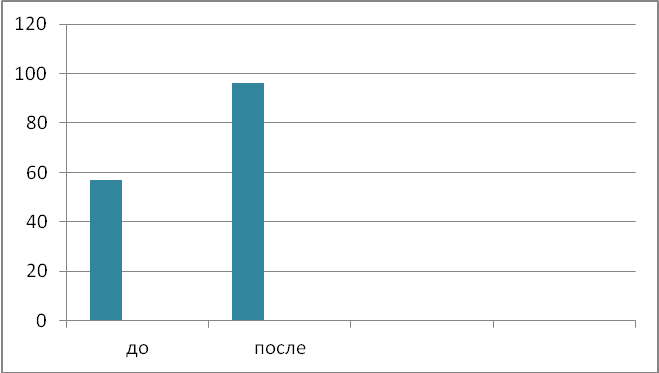 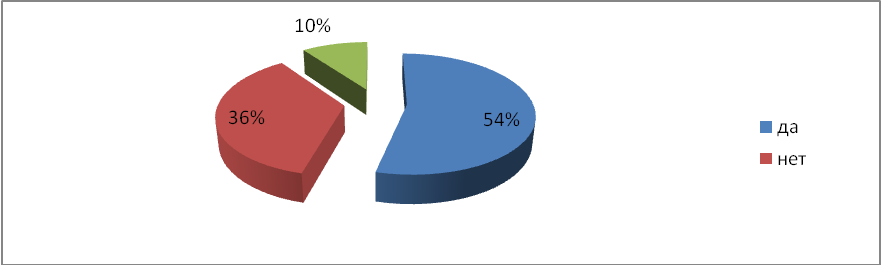 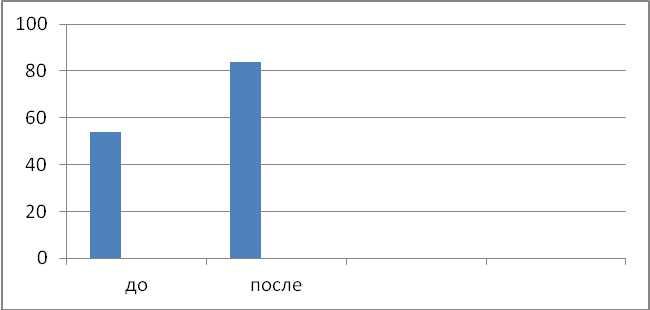 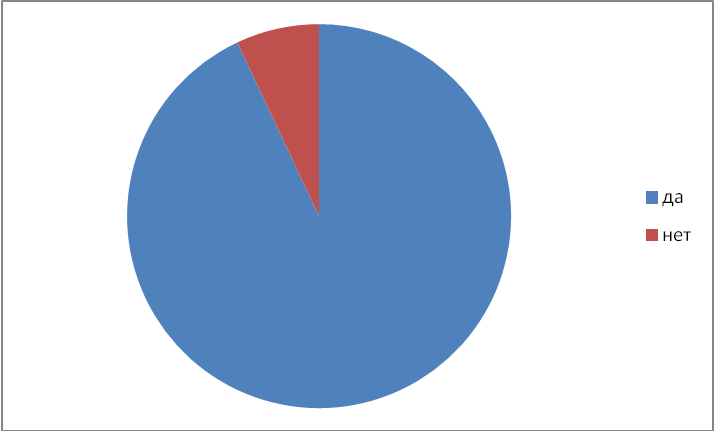 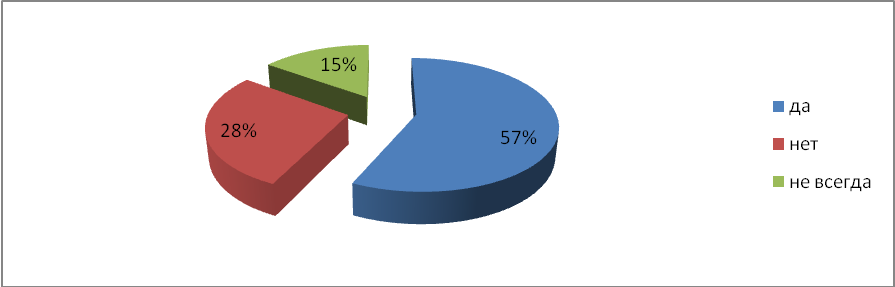 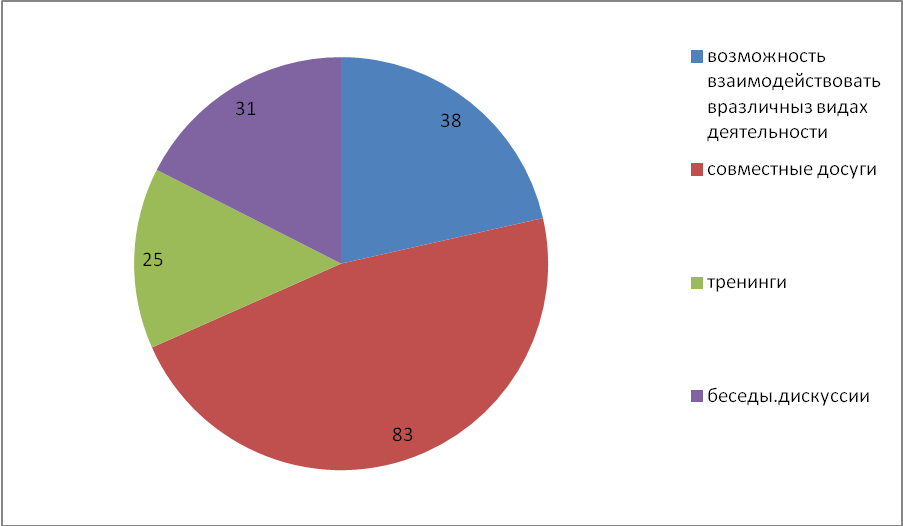 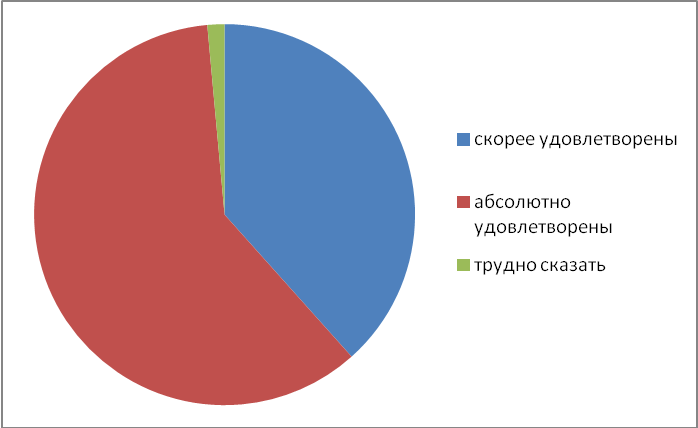 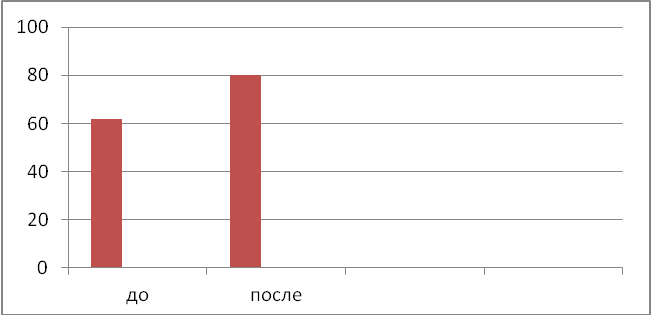 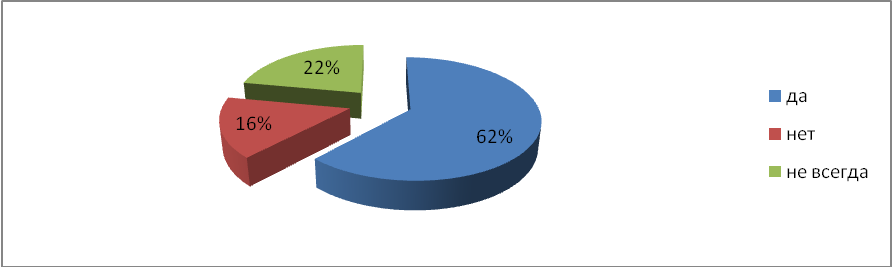 